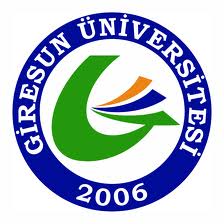 GİRESUN ÜNİVERSİTESİTIP FAKÜLTESİDÖNEM III AKADEMİK TAKVİMİ2016–2017EĞİTİM-ÖĞRETİM YILIYÖNETİCİLERİMİZGİRESUN ÜNİVERSİTESİ TIP FAKÜLTESİ
DÖNEM III (19 EYLÜL 2016 – 26 MAYIS 2017)GİRESUN ÜNİVERSİTESİTIP FAKÜLTESİ	DÖNEM III	2016 – 2017 EĞİTİM - ÖĞRETİM YILI(19 EYLÜL 2016 – 27 MAYIS 2017)									36 HaftaDÖNEM IIIDERS PROGRAMIGİRESUN ÜNİVERSİTESİ TIP FAKÜLTESİ2016–2017 EĞİTİM - ÖĞRETİM YILIDÖNEM IIIDERS KURULU IHASTALIKLARIN BİYOLOJİK TEMELLERI-1 ve ENFEKSİYON DERS KURULU (19 Eylül 2016 – 07 Ekim 2016)Kurul Sorumlusu: Doç. Dr. Selçuk TAKIR Kurul Sorumlu Yardımcısı: Yrd. Doç. Dr. Ayşe Feyda NURSALÖğrenim Hedefleri: Enfeksiyon kaynaklı hastalıkların etkenlerinin özelliklerini, etki mekanizmalarını, dokuda meydana getirdiği morfolojik değişiklikleri, immünolojik kavramları patolojik yönleri hakkında bilgi sahibi olmak.Hastalıkların biyolojik temellerini, mikroorganizmaların enfeksiyonlarında kulanılan ilaçların farmakokinetik ve farmakodinamiğinin öğrenilmesi.Enfeksiyon hastalıklarına uygun hasta olguları üzerinden klinik tabloları temel biyokimya mekanizmalarına yönelik verilerle ilişkilendirerek, bu amaca uygun tanıda ve tedavi takibinde kullanılan laboratuvar testlerinin yorumlanabilmesi.I. HAFTA                                              DÖNEM III DERS KURULU IHASTALIKLARIN BİYOLOJİK TEMELLERI-1 VE ENFEKSİYON DERS KURULU19 EYLÜL 2016 PAZARTESİ20 EYLÜL 2016 SALI21 EYLÜL 2016 ÇARŞAMBA22 EYLÜL 2016 PERŞEMBE23 EYLÜL 2016 CUMAII. HAFTA                                              DÖNEM III  DERS KURULU I HASTALIKLARIN BİYOLOJİK TEMELLERI-1 VE ENFEKSİYON DERS KURULU26 EYLÜL 2016 PAZARTESİ27 EYLÜL 2016 SALI28 EYLÜL 2016 ÇARŞAMBA29 EYLÜL 2016 PERŞEMBE30 EYLÜL 2016 CUMAIII. HAFTA                                              DÖNEM III DERS KURULU IHASTALIKLARIN BİYOLOJİK TEMELLERI-1 VE ENFEKSİYON DERS KURULU03 EKİM 2016 PAZARTESİ04 EKİM 2016 SALI05 EKİM 2016 ÇARŞAMBA06 EKİM  2016 PERŞEMBE07 EKİM 2016 CUMAGİRESUN ÜNİVERSİTESİ TIP FAKÜLTESİ2016–2017 EĞİTİM - ÖĞRETİM YILIDÖNEM IIIDERS KURULU IIHastalıkların Biyolojik Temelleri – 2 ve Neoplazi(10 Ekim 2016 – 26 Ekim 2016)Kurul Sorumlusu: Yrd. Doç. Dr. Ayşegül Başak TEKERKurul Sorumlu Yardımcısı: Yrd. Doç. Nejla CEBECİ GÜLERHedefler: Çocuk hastada öykü alma becerisini öğrenmek.Neoplazi ile ilgili temel kavramları öğrenip, tümörleri tanımlamak vepatogenezisini kavramak.Hastalıkların biyolojik temellerini, antineoplastik ilaçların ilaçların farmakokinetik ve farmakodinamik özelliklerinin öğretilmesiNeoplazili hasta olguları üzerinden klinik tabloları temel biyokimya mekanizmalarına yönelik verilerle ilişkilendirerek, bu amaca uygun tanıda ve tedavi takibinde kullanılan laboratuvar testlerinin yorumlanabilmeleri. I. HAFTA                                              DÖNEM III DERS KURULU II HASTALIKLARIN BİYOLOJİK TEMELLERI-2 VE  NEOPLAZİ DERS KURULU10 EKİM 2016 PAZARTESİ11 EKİM 2016 SALI12 EKİM 2016 ÇARŞAMBA13 EKİM 2016 PERŞEMBE14 EKİM 2016 CUMAII. HAFTA                                              DÖNEM III DERS KURULU II HASTALIKLARIN BİYOLOJİK TEMELLERI-2 VE  NEOPLAZİ DERS KURULU17 EKİM 2016 PAZARTESİ18 EKİM 2016 SALI19 EKİM 2016 ÇARŞAMBA20 EKİM 2016 PERŞEMBE21 EKİM 2016 CUMAIII. HAFTA        			    DÖNEM III  DERS KURULU II HASTALIKLARIN BİYOLOJİK TEMELLERI-2 VE  NEOPLAZİ DERS KURULU24 EKİM 2016 PAZARTESİ25 EKİM 2016 SALI26 EKİM 2016 ÇARŞAMBAGİRESUN ÜNİVERSİTESİ TIP FAKÜLTESİ2016–2017 EĞİTİM - ÖĞRETİM YILIDÖNEM IIIDERS KURULU IIISolunum ve Dolaşım Sistemleri (27 Ekim 2016 – 06 Aralık 2016)Kurul Sorumlusu: Yrd. Doç. Dr. Tuna SEMERCİ  Kurul Sorumlu Yardımcısı: Yrd.Doç.Nejla CEBECİ GÜLERHedefler: Solunum ve dolaşım sistemi hastalıklarının nedenlerini, nasıl olduğunu ve dokulardaki morfolojik  sonuçlarını öğrenmek. Kan ve kan ürünleri ve solunum yolu ile bulaşan enfeksiyon etkenlerinin ve bu sistemlere ait örneklerin nasıl alınması gerektiğinin öğrenmek. Solunum yolu enfeksiyonları, yol açan etkenler ve bulaş yollarını öğrenmek.Solunum ve Dolaşım sistemleri kökenli hastalıklara acil yaklaşımı, radyolojisi ve görüntüleme yöntemlerini öğrenmek. Çocuk hastada solunum ve dolaşım sistemi muayenesi yapabilmek ve hastalıkların patolojik bulgularını öğrenmek. Kulak hastalıkları, Burun ve paranazal sinüs hastalıkları, larenks, farenks oral kavite hastalıklarında anamnez ve değerlendirme, görüntüleme yöntemleri, ayırıcı tanı yöntemlerinin öğrenilmesi.Kalp ve damar hastalıklarının tanı, tedavi ve cerrahi yöntemlerinin öğrenilmesi.Erişkin ve çocukların solunum ve dolaşım sistemi hastalıklarının tedavisinde kullanılan ilaçların farmakolojik özelliklerinin öğrenilmesiPulmoner ve vasküler hasta olguları üzerinden klinik tabloları temel biyokimya mekanizmalarına yönelik verilerle ilişkilendirerek, bu amaca uygun tanıda ve tedavi takibinde kullanılan laboratuvar testlerinin yorumlanabilmeleri.I.HAFTA			 DÖNEM III DERS KURULU IIISOLUNUM VE DOLAŞIM SİSTEMLERİ27 EKİM 2016 PERŞEMBE28 EKİM 2016 CUMAII. HAFTA                                              DÖNEM III DERS KURULU IIISOLUNUM VE DOLAŞIM SİSTEMLERİ31 EKİM 2016 PAZARTESİ1 KASIM 2016 SALI2 KASIM 2016 ÇARŞAMBA3 KASIM 2016 PERŞEMBE4 KASIM 2016 CUMAIII. HAFTA                                              DÖNEMIII DERS KURULU IIISOLUNUM VE DOLAŞIM SİSTEMLERİ07 KASIM 2016 PAZARTESİ08 KASIM 2016 SALI09 KASIM 2016 ÇARŞAMBA10 KASIM 2016 PERŞEMBE11 KASIM 2016 CUMAIV. HAFTA                                              DÖNEM III DERS KURULU IIISOLUNUM VE DOLAŞIM SİSTEMLERİ14 KASIM 2016 PAZARTESİ15 KASIM 2016 SALI16 KASIM 2016 ÇARŞAMBA17 KASIM 2016 PERŞEMBE18 KASIM 2016 CUMAV. HAFTA                                              DÖNEM III DERS KURULU IIISOLUNUM VE DOLAŞIM SİSTEMLERİ21 KASIM 2016 PAZARTESİ22 KASIM 2016 SALI23 KASIM 2016 ÇARŞAMBA24 KASIM 2016 PERŞEMBE25 KASIM 2016 CUMAVI. HAFTA                                              DÖNEM III DERS KURULU IIISOLUNUM VE DOLAŞIM SİSTEMLERİ28 KASIM 2016 PAZARTESİ29 KASIM 2016 SALI30 KASIM 2016 ÇARŞAMBA01 ARALIK 2016 PERŞEMBE02 ARALIK 2016 CUMAVII.HAFTA 			DÖNEM III DERS KURULU IIISOLUNUM VE DOLAŞIM SİSTEMLERİ05 ARALIK 2016 PAZARTESİ       06 ARALIK 2016 SALI	GİRESUN ÜNİVERSİTESİ TIP FAKÜLTESİ2016–2017 EĞİTİM - ÖĞRETİM YILIDÖNEM IIIDERS KURULU IVGastrointestinal Sistem – Hematopoetik Sistem (07 Aralık 2016 – 3 Ocak 2017)Kurul Sorumlusu: Yrd. Doç. Dr. Demet ŞENGÜL  Kurul Sorumlu Yardımcısı: Yrd. Doç. Dr. Şahin DİREKELÖğrenim Hedefleri: Gastrointestinal ve hematolojik hastalıkların kliniğini, nedenlerini, dokularda ve kandaki morfoloji sonuçlarını yorumlayabilmek ve tedavisinde kullanılan ilaçların farmakolojik özelliklerini öğrenmek. Ayrıca gastrointestinal sistem radyolojisi ve görüntüleme yöntemleri hakkında bilgi sahibi olmak.Su ve besinlerle salgın yapan enfeksiyon etkenlerini ve salgın durumunda yapılması gerekenleri öğrenmek.Çocuk hastada gastrointestinal sistem muayenesini yababilme becerisini edinmek ve gastrointestinal hastalıkların semptom ve patolojilerini öğrenmekGastrointestinal ve hematopoetik hasta olguları üzerinden klinik tabloları temel biyokimya mekanizmalarına yönelik verilerle ilişkilendirerek, bu amaca uygun tanıda ve tedavi takibinde kullanılan laboratuvar testlerinin yorumlanabilmeleri. Gastrointestinal sistem ve hematopoetik sistem enfeksiyonları, yol açan etkenler ve bulaş yolları öğrenilmesiI.HAFTA 			DÖNEM III DERS KURULU IVGASTROİNTESTİNAL SİSTEM-HEMATOPOETİK SİSTEM07 ARALIK 2016 ÇARŞAMBA08 ARALIK 2016 PERŞEMBE09 ARALIK 2016 CUMAII.HAFTA 			DÖNEM III DERS KURULU IVGASTROİNTESTİNAL SİSTEM-HEMATOPOETİK SİSTEM12 ARALIK 2016 PAZARTESİ		13 ARALIK 2016 SALI		14 ARALIK 2016 ÇARŞAMBA15 ARALIK 2016 PERŞEMBE16 ARALIK 2016 CUMAIII.HAFTA 			DÖNEM III DERS KURULU IVGASTROİNTESTİNAL SİSTEM-HEMATOPOETİK SİSTEM19 ARALIK 2016 PAZARTESİ		20 ARALIK 2016 SALI21 ARALIK 2016 ÇARŞAMBA22 ARALIK 2016 PERŞEMBE23 ARALIK 2016 CUMAIV.HAFTA 			DÖNEM III DERS KURULU IVGASTROİNTESTİNAL SİSTEM-HEMATOPOETİK SİSTEM26 ARALIK 2016 PAZARTESİ27 ARALIK 2016 SALI28 ARALIK 2016 ÇARŞAMBA29 ARALIK  2016 PERŞEMBE30 ARALIK 2016 CUMAV.HAFTA 			DÖNEM III DERS KURULU IVGASTROİNTESTİNAL SİSTEM-HEMATOPOETİK SİSTEM2 OCAK 2016 PAZARTESİ3 OCAK 2016 SALIGİRESUN ÜNİVERSİTESİ TIP FAKÜLTESİ2016–2017 EĞİTİM - ÖĞRETİM YILIDÖNEM IIIDERS KURULU VEndokrin Sistem – Ürogenital Sistem (4 Ocak 2017 – 1 Mart 2017)Kurul Sorumlusu: Yrd. Doç. Fadime MUTLU İÇDUYGUKurul Sorumlu Yardımcısı: Yrd. Doç. Dr. Aslıhan DUMANÖğrenim Hedefleri: Endokrin sistem ve ürogenital sistem hastalıklarının kliniğini, nedenlerini, nasıl olduğunu ve dokulardaki morfolojik  sonuçlarını yorumlayabilmek.Çocuk ve erişkinde genitoüriner sistem hastalıklarının; fizyoloji ve fizyopatolojisinin; üriner sistem infeksiyonlarda, kanserlerinde ve konjenital anomalilerinde semptomatolojinin öğrenilmesi. Ürogenital sistem enfeksiyonları, yol açan etkenler ve bulaş yollarının öğrenilmesi.Jinekolojik anatomi, fizyoloji, hormonal denge ile ilgili bilgi sahibi olma ve riskli gebelikler ve doğum hakkında bilgi sahibi olmak.Endokrin ve ürogenital sistem hastalıklarının tedavisinde kullanılan ilaçların farmakolojik özelliklerinin öğrenilmek, ve bu sistemlerin radyolojisi ve görüntüleme yöntemleri hakkında bilgi sahibi olmak.Endokrin ve ürogenital sistem hastalıkları ile ilişkili hasta olguları üzerinden klinik tabloları temel biyokimya mekanizmalarına yönelik verilerle ilişkilendirerek, bu amaca uygun tanıda ve tedavi takibinde kullanılan laboratuvar testlerini yorumlayabilmek4 OCAK 2016 ÇARŞAMBA5 OCAK 2016 PERŞEMBE06 OCAK 2017 CUMAVI.HAFTA 			 DÖNEM III DERS KURULU IVGASTROİNTESTİNAL SİSTEM-HEMATOPOETİK SİSTEM09 OCAK  2017 PAZARTESİ10 OCAK 2017 SALI11 OCAK 2017 ÇARŞAMBA12 OCAK 2017 PERŞEMBE13 OCAK 2017 CUMAIV.HAFTA 			 DÖNEM III DERS KURULU IVGASTROİNTESTİNAL SİSTEM-HEMATOPOETİK SİSTEM16 OCAK 2017 PAZARTESİ17 OCAK  2017 SALI18 OCAK 2017 ÇARŞAMBA19 OCAK 2017 PERŞEMBE20 OCAK 2017 CUMA	23 OCAK 2017 – 3 ŞUBAT 2017YARIYIL TATİLİIV. HAFTA                                            	  DÖNEM III DERS KURULU V ENDOKRİN SİSTEM – ÜROGENİTAL SİSTEM06 ŞUBAT 2017 PAZARTESİ07 ŞUBAT 2017 SALI08 ŞUBAT 2017 ÇARŞAMBA09 ŞUBAT 2017 PERŞEMBE10 ŞUBAT 2017 CUMAV. HAFTA                                  	                  DÖNEM III DERS KURULU VENDOKRİN SİSTEM – ÜROGENİTAL SİSTEM13 ŞUBAT 2017 PAZARTESİ14 ŞUBAT 2017 SALI15 ŞUBAT 2017 ÇARŞAMBA16 ŞUBAT 2017 PERŞEMBE17 ŞUBAT 2017 CUMAVI. HAFTA                        		                      DÖNEM III DERS KURULU VENDOKRİN SİSTEM – ÜROGENİTAL SİSTEM20 ŞUBAT 2017 PAZARTESİ21 ŞUBAT 2017 SALI22 ŞUBAT 2017 ÇARŞAMBA23 ŞUBAT  2017 PERŞEMBE24 ŞUBAT 2017 CUMAVII. HAFTA                             	                     DÖNEM III DERS KURULU VENDOKRİN SİSTEM – ÜROGENİTAL SİSTEM27 ŞUBAT 2017 PAZARTESİ28 ŞUBAT 2017 SALI01 MART 2017 ÇARŞAMBAGİRESUN ÜNİVERSİTESİ TIP FAKÜLTESİ2016–2017 EĞİTİM - ÖĞRETİM YILIDÖNEM IIIDERS KURULU VISinir, Kas, İskelet Sistemi - Psikiyatri (2 Mart 2017 – 30 Mart 2017)Kurul Sorumlusu: Yrd. Doç. Dr. Emel Uzunoğlu KARAGÖZKurul Sorumlu Yardımcısı: Yrd. Doç. Murat USTAÖğrenim Hedefleri: Sinir, kas, iskelet sistemi ve psikiyatrik hastalıklarının tedavisinde kullanılan ilaçların farmakolojik özelliklerini öğrenmek; bu hastalıkların nedenlerini, nasıl olduğunu ve dokulardaki morfolojik  sonuçlarını yorumlayabilmek. Sinir ve kas-iskelet sistemi radyolojisi ve görüntüleme yöntemleri hakkında bilgi sahibi olmak.Sinir sistemi, kas iskelet sistem enfeksiyonları, yol açan etkenler ve bulaş yollarını öğrenmekÇocuk hastada nörolojik muayene yapabilme becerisini öğrenmek.Sinir, kas-iskelet sistemi hastalıkları ile ilişkili hasta olguları üzerinden klinik tabloların tanımlanması, temel biyokimya mekanizmalarına yönelik verilerle ilişkilendirerek, amaca uygun tanıda ve tedavi takibinde kullanılan laboratuvar testlerinin yorumlanabilmeleri hedeflenmektedir.I.HAFTA				    DÖNEM III DERS KURULU VISİNİR, KAS, İSKELET SİSTEMİ - PSİKİYATRİ02 MART 2017 PERŞEMBE			03MART 2017 CUMAII. HAFTA                                  	                        DÖNEM III DERS KURULU VI SİNİR, KAS, İSKELET SİSTEMİ – PSİKİYATRİ06 MART 2017 PAZARTESİ07 MART 2017 SALI08 MART 2017 ÇARŞAMBA09 MART 2017 PERŞEMBE10 MART 2017 CUMAIII. HAFTA                                        		            DÖNEM III DERS KURULU VI SİNİR, KAS, İSKELET SİSTEMİ – PSİKİYATRİ13 MART  2017 PAZARTESİ14 MART 2017 SALI15 MART 2017 ÇARŞAMBA16 MART 2017 PERŞEMBE17 MART 2017 CUMAIV. HAFTA                                     		            DÖNEM III DERS KURULU VI SİNİR, KAS, İSKELET SİSTEMİ – PSİKİYATRİ20 MART 2017 PAZARTESİ21 MART 2017 SALI22 MART 2017 ÇARŞAMBA23 MART 2017 PERŞEMBE24 MART 2017 CUMAV. HAFTA                      		                           DÖNEM III DERS KURULU VI SİNİR, KAS, İSKELET SİSTEMİ – PSİKİYATRİ27 MART 2017 PAZARTESİ28 MART 2017 SALI29 MART 2017 ÇARŞAMBA30 MART 2017 PERŞEMBEGİRESUN ÜNİVERSİTESİ TIP FAKÜLTESİ2016–2017 EĞİTİM - ÖĞRETİM YILIDÖNEM IIIDERS KURULU VIIHalk Sağlığı - Aile Hekimliği - Adli Tıp - İlkyardım (31 Mart 2017 – 5 Mayıs 2017)Kurul Sorumlusu: Yrd. Doç. Dr. Yüce YILMAZ ASLANKurul Sorumlu Yardımcısı: Yrd. Doç. Dr. Fadime MUTLU İÇDUYGUHedefler: Aile hekimliğinde çocuk hastaya genel yaklaşımı öğretmek. Zehirlenmiş ve çoklu travmaya maruz kalmış hastalarda acil yaklaşımı öğrenmek.Birinci basamakta gebe ve menopoz takibi bilgisini edinme.Reçete nasıl yazılır, reçete yazılırken akılcı ilaç seçimi, ilaç etkileşmeleri, terapötik eşdeğerlik açısından dikkat edilecek hususların öğretilmesiPrimer sağlık hizmeti, koruyucu hekimliğin tanımını, sağlık eğitimi, sağlık hizmetleri ve sağlık sigortası uygulamalarının ilkelerini; aile hekimliğinin temel özelliklerini, birinci basamaktaki çalışma kriterlerini kavramak. Halk sağlığının temel ilke ve hedeflerini kavramak. Halk sağlığının uğraşı alanlarını, bu alanlardaki uygulamaları ve başlıca sorunları tanımak, önemli hastalık kavramını öğrenmek, sağlığı iyileştirmek ve geliştirme ve muhafaza etmek için ilgili komponentler hakkında bilgi edinmek.Adli tıp ile ilgili temel bilgiler, hekimin yasal sorumlulukları ve adli rapor yazım kuralları ile adli olgularda hekimlerin görevlerini öğrenmek. I. HAFTA                      		                           DÖNEM III DERS KURULU VII HALK SAĞLIĞI - AİLE HEKİMLİĞİ - ADLİ TIP – İLK YARDIM31 MART 2017 CUMAII. HAFTA                                         		     DÖNEM III DERS KURULU VIIHALK SAĞLIĞI-AİLE HEKİMLİĞİ-ADLİ TIP-İLK YARDIM 03 NİSAN 2017 PAZARTESİ04 NİSAN 2017 SALI05 NİSAN 2017 ÇARŞAMBA06 NİSAN 2017 PERŞEMBE07 NİSAN 2017 CUMAIII. HAFTA                                             	           DÖNEM III DERS KURULU VII HALK SAĞLIĞI-AİLE HEKİMLİĞİ-ADLİ TIP-İLK YARDIM     10 NİSAN 2017 PAZARTESİ11 NİSAN 2017 SALI12 NİSAN 2017 ÇARŞAMBA13 NİSAN 2017 PERŞEMBE14 NİSAN 2017 CUMAIV. HAFTA                                    		          DÖNEM III DERS KURULU VII HALK SAĞLIĞI-AİLE HEKİMLİĞİ-ADLİ TIP-İLK YARDIM        17 NİSAN 2017 PAZARTESİ18 NİSAN 2017 SALI19 NİSAN 2017 ÇARŞAMBA20 NİSAN 2017 PERŞEMBE21 NİSAN  2017 CUMAV. HAFTA                                       		       DÖNEM III DERS KURULU VII HALK SAĞLIĞI-AİLE HEKİMLİĞİ-ADLİ TIP-İLK YARDIM   24 NİSAN 2017 PAZARTESİ25 NİSAN 2017 SALI26 NİSAN 2017 ÇARŞAMBA27 NİSAN 2017 PERŞEMBE28 NİSAN 2017 CUMAVI. HAFTA                                    		          DÖNEM III DERS KURULU VII HALK SAĞLIĞI-AİLE HEKİMLİĞİ-ADLİ TIP-İLK YARDIM    01 MAYIS 2017 PAZARTESİ02 MAYIS 2017 SALI03 MAYIS 2017 ÇARŞAMBA04 MAYIS 2017 PERŞEMBE05 MAYIS 2017 CUMAGİRESUN ÜNİVERSİTESİ TIP FAKÜLTESİ2016–2017 EĞİTİM - ÖĞRETİM YILIDÖNEM IIIDERS KURULU VIIIKlinik Bilimlere Giriş (8 Mayıs 2017 – 26 Mayıs 2017)Kurul Sorumlusu: Yrd. Doç. Dr. Şahin DİREKELKurul Sorumlu Yardımcısı: Yrd. Doç. Yrd. Doç. Dr. Ayşegül Başak TEKERHedefler: Çocuk hastada muayene yapabilme becerisini ve acil hastaya yaklaşımı öğrenmek. Obstetrik ve jinekolojik aciller hakkında bilgi sahibi olmak, belli başlı jinekolojik ve obstetrik hastalıklar hakkında temel bilgileri edinmek.Ürolojik terminoloji ve ürolojik anatomi; ürolojide semptomlar, anamnez ve fizik muayenenin öğrenilmesi. İdrar muayenesinin önemi ve ürolojideki temel aletlerin tanınması. Ürolojik aciller, ürolojik radyolojiye ve üriner sistem obstruksiyonlarına yaklaşımın öğrenilmesi.Nöroşirürji hastasının muayenesi ve nöroşirürjikal aciller hakkında bilgiler edinmek.Göz hastalıklarında muayene teknikleri, cihazların tanıtımı ve karşılaşılabilecek acil göz hastalıkları takip ve tedavisi hakkında bilgi sahibi olmak. Kardiyak muayene, koroner arter ve kalp kapak hastalıklarında tanısal yaklaşımlar ve kardiyak acillerin değerlendirilmesi.Kulak Burun Boğaz Hastalıklarında uygulanan muayene yöntemlerinin öğrenilmesi. KBB acillerinde tanı ve tedavi yaklaşımlarının öğrenilmesiI. HAFTA                               	                     DÖNEM III DERS KURULU VIII KLİNİK BİLİMLERE GİRİŞ08 MAYIS 2017 PAZARTESİ09 MAYIS 2017 SALI10 MAYIS 2017 ÇARŞAMBA11 MAYIS 2017 PERŞEMBE12 MAYIS 2017 CUMAII. HAFTA                              	                        DÖNEM III DERS KURULU VIIIKLİNİK BİLİMLERE GİRİŞ15 MAYIS 2017 PAZARTESİ16 MAYIS 2017 SALI17 MAYIS 2017 ÇARŞAMBA18 MAYIS 2017 PERŞEMBE19 MAYIS 2017 CUMAIII. HAFTA                                          		    DÖNEM III DERS KURULU VIII KLİNİK BİLİMLERE GİRİŞ22 MAYIS 2017 PAZARTESİ23 MAYIS 2017 SALI24 MAYIS 2017 ÇARŞAMBA25 MAYIS 2017 PERŞEMBE26 MAYIS 2017 CUMAREKTÖRPROF. DR. CEVDET COŞKUNREKTÖR YARDIMCISIPROF. DR. MUSTAFA CİNREKTÖR YARDIMCISIPROF. DR. MUSTAFA SERKAN SOYLUDEKAN V.PROF. DR. CEVDET COŞKUNDEKAN YARDIMCISI DOÇ. DR. CİHANGİR AKDEMİRDEKAN YARDIMCISI DOÇ. DR. AHMET KARAGÖZTEMEL TIP BİLİMLERİ BÖLÜM BAŞKANIPROF. DR. SEMBOL YILDIRMAKDAHİLİ TIP BİLİMLERİ BÖLÜM BAŞKANIPROF. DR. CANAN ÇELİKCERRAHİ TIP BİLİMLERİ BÖLÜM BAŞKANIPROF. DR. ALPASLAN APANBAŞKOORDİNATÖRDOÇ. DR. AHMET KARAGÖZDÖNEM I KOORDİNATÖRÜDÖNEM I KOORDİNATÖR YRD.DÖNEM I KOORDİNATÖR YRD.YRD. DOÇ. DR. EGEMEN AKGÜNYRD. DOÇ. DR. HAKAN YÜZÜAKYRD. DOÇ. DR. EBRU ALPDÖNEM II KOORDİNATÖRÜDÖNEM II KOORDİNATÖR YRD.DÖNEM II KOORDİNATÖR YRD.YRD. DOÇ. DR. MEHMET ALKANATYRD. DOÇ. DR. BERNA TEZCANYRD. DOÇ. DR. EMEL KARAGÖZDÖNEM III KOORDİNATÖRÜDÖNEM III KOORDİNATÖR YRD.DÖNEM III KOORDİNATÖR YRD.DOÇ. DR.  DR. URAL OĞUZDOÇ. DR. SELÇUK TAKIR YRD. DOÇ. DR. İLKER İLHANLIDÖNEM IV KOORDİNATÖRÜDÖNEM IV KOORDİNATÖR YRD.DÖNEM IV KOORDİNATÖR YRD.YRD. DOÇ. DR. VEHBİ YAVUZ TOKGÖZDOÇ. DR. ALPTEKİN TOSUNYRD. DOÇ. DR. TUĞRUL KESİCİOĞLUDÖNEM V KOORDİNATÖRÜDÖNEM V KOORDİNATÖR YRD.DÖNEM V KOORDİNATÖR YRD.YRD. DOÇ. DR. İLKNUR YAVUZYRD. DOÇ. DR. SERKAN ÖZENYRD. DOÇ. DR. ÖZLEM KESKİNFAKÜLTE SEKRETERİJALE BİLGİN GENCELDers KuruluHastalıkların Biyolojik Temelleri – 1 ve Enfeksiyon HastalıklarıKurul Başlangıç Tarihi   19 Eylül 2016Kurul Bitiş Tarihi   05 Ekim 2016Pratik Sınav   06 Ekim 2016Teorik Sınav   07 Ekim 2016Ders KuruluHastalıkların Biyolojik Temelleri – 2 ve NeoplaziKurul Başlangıç Tarihi   10 Ekim 2016Kurul Bitiş Tarihi   24 Ekim 2016Pratik Sınav   25 Ekim 2016Teorik Sınav   26 Ekim 2016Ders KuruluSolunum ve Dolaşım SistemleriKurul Başlangıç Tarihi   27 Ekim 2016Kurul Bitiş Tarihi   02 Aralık 2016Pratik Sınav   05 Aralık 2016Teorik Sınav   06 Aralık 2016Ders KuruluGastrointestinal Sistem – Hematopoetik SistemKurul Başlangıç Tarihi   07 Aralık 2016Kurul Bitiş Tarihi   30 Aralık 2017Pratik Sınav  02 Ocak 2017Teorik Sınav  03 Ocak 2017Ders KuruluEndokrin Sistem – Ürogenital SistemKurul Başlangıç Tarihi  04 Ocak 2017Kurul Bitiş Tarihi  28 Şubat 2017Pratik Sınav  28 Şubat 2017Teorik Sınav  01 Mart 2017Ders KuruluSinir, Kas, İskelet Sistemi - PsikiyatriKurul Başlangıç Tarihi 02 Mart 2017Kurul Bitiş Tarihi 28 Mart 2017Pratik Sınav 29 Mart 2017Teorik Sınav 30 Mart 2017Ders KuruluHalk Sağlığı - Aile Hekimliği - Adli Tıp - İlkyardımKurul Başlangıç Tarihi 31 Mart 2017Kurul Bitiş Tarihi   04 Mayıs 2017Teorik Sınav   05 Mayıs 2017Ders KuruluKlinik Bilimlere GirişKurul Başlangıç Tarihi  08 Mayıs 2017Kurul Bitiş Tarihi  25 Mayıs 2017Teorik Sınav  26 Mayıs 2017TOPLAM36 hafta/822 saat Yarıyıl Tatili23 Ocak 2017 – 3 Şubat 2017Dönem Sonu Genel Sınav PRATİK     08 Haziran 2017Dönem Sonu Genel Sınav TEORİK     09 Haziran 2017Dönem Sonu Bütünleme Sınavı TEORİK                     07 Temmuz 2017KURUL DERSLERİDERS SAYISISORU SAYISIAcil Tıp142Adli Tıp91Aile Hekimliği273Beyin ve Sinir Cerrahisi41Çocuk Cerrahisi31Çocuk Sağlığı ve Hastalıkları273Enfeksiyon Hastalıkları ve Kl. Mikrobiyoloji354Farmakoloji14015Fizik Tedavi ve Rehabilitasyon91Genel Cerrahi273Göğüs Hastalıkları132Göz Hastalıkları31İç Hastalıkları294Halk Sağlığı849Kadın Hastalıkları ve Doğum263Kalp Damar Cerrahisi61Kardiyoloji213Kulak Burun Boğaz Hastalıkları121Nöroloji132Ortopedi ve Travmatoloji71Patoloji16219Psikiyatri81Radyoloji182Tıbbi Biyokimya365Tıbbi Genetik294Tıbbi Mikrobiyoloji ve Parazitoloji476Üroloji132GENEL TOPLAM822100DerslerTeorikPratikToplamSoru SayısıPatoloji761324Farmakoloji2532851Biyokimya3147Tıbbi Genetik3-35Mikrobiyoloji1-12Halk Sağlığı1-12Enfeksiyon Hast. ve Kl. Mik.559TOPLAM45105510008.30  - 09.20   SERBEST ÇALIŞMA09.30  - 10.20   FARMAKOLOJİİlaçların etki mekanizmasıDoç. Dr. Selçuk TAKIR10.30  - 11.20      FARMOKOLOJİİlaçların etkisini değiştiren faktörlerDoç. Dr. Selçuk TAKIR11.30  - 12.20FARMAKOLOJİDoz-konsantrasyon etki ilişkisiDoç. Dr. Selçuk TAKIRÖ Ğ L E     A R A S I13.30  - 14.20   SERBEST ÇALIŞMA14.30  - 15.20   SERBEST ÇALIŞMA15.30  - 16.20   SERBEST ÇALIŞMA16.30  - 17.20   SERBEST ÇALIŞMA08.30  - 09.20   PATOLOJİEnfeksiyon hastalıkları patolojisine girişYrd. Doç. Dr. Demet ŞENGÜL09.30  - 10.20   PATOLOJİBakteri enfeksiyonları patolojisi-IYrd. Doç. Dr. Demet ŞENGÜL10.30  - 11.20       PATOLOJİBakteri enfeksiyonları patolojisi-IIYrd. Doç. Dr. Demet ŞENGÜL11.30  - 12.20PATOLOJİViral ve fungal hastalıkların patolojisiYrd. Doç. Dr. Demet ŞENGÜLÖ Ğ L E     A R A S I13.30  - 14.20   FARMAKOLOJİReseptör kavramı-IDoç. Dr. Selçuk TAKIR14.30  - 15.20   FARMAKOLOJİReseptör kavramı-IIDoç. Dr. Selçuk TAKIR15.30  - 16.20   SERBEST ÇALIŞMA16.30  - 17.20   SERBEST ÇALIŞMA08.30  - 09.20   PATOLOJİParaziter hastalıklar patolojisiYrd. Doç. Dr. Demet ŞENGÜL09.30  - 10.20   PATOLOJİGranülomatöz hatalıklarYrd.Doç. Dr. Demet ŞENGÜL10.30  - 11.20      PATOLOJİAmiloidozisYrd.Doç. Dr. Demet ŞENGÜL11.30  - 12.20T.MİKROBİYOLOJİMikro. örnek alma, lab. gönderme sonuç değerlendirilmesiYrd. Doç. Dr. Emel U.  KARAGÖZÖ Ğ L E     A R A S I13.30  - 14.20   SERBEST ÇALIŞMA14.30  - 15.20   SERBEST ÇALIŞMA15.30  - 16.20   SERBEST ÇALIŞMA16.30  - 17.20   SERBEST ÇALIŞMA08.30  - 09.20   SERBEST ÇALIŞMA09.30  - 10.20   FARMAKOLOJİİlaçların toksik etkileriDoç. Dr. Selçuk TAKIR10.30  - 11.20      FARMAKOLOJİFarmakodinamik ilaç etkileşimleri IDoç. Dr. Selçuk TAKIR11.30  - 12.20FARMAKOLOJİFarmakodinamik ilaç etkileşimleri IIDoç. Dr. Selçuk TAKIRÖ Ğ L E     A R A S I13.30  - 14.20   FARMAKOLOJİFarmokokinetik ilaç etkileşmeleri IDoç. Dr. Selçuk TAKIR14.30  - 15.20   FARMAKOLOJİFarmokokinetik ilaç etkileşmeleri IIDoç. Dr. Selçuk TAKIR15.30  - 16.20   SERBEST ÇALIŞMA16.30  - 17.20   SERBEST ÇALIŞMA08.30  - 09.20   SERBEST ÇALIŞMA09.30  - 10.20   FARMAKOLOJİAntimikrobiyal kemoterapötiklere girişDoç. Dr. Selçuk TAKIR10.30  - 11.20      FARMAKOLOJİAntifungal ilaçlarDoç. Dr. Selçuk TAKIR11.30  - 12.20FARMAKOLOJİAntitüberküloz ilaçlarDoç. Dr. Selçuk TAKIRÖ Ğ L E     A R A S I13.30  - 14.20   FARMAKOLOJİSefalosporinler ve diğer beta-laktam antibiyotikler IDoç. Dr. Selçuk TAKIR14.30  - 15.20   FARMAKOLOJİSefalosporinler ve diğer beta-laktam antibiyotikler IIDoç. Dr. Selçuk TAKIR15.30  - 16.20   SERBEST ÇALIŞMA16.30  - 17.20   SERBEST ÇALIŞMA08.30  - 09.20   SERBEST ÇALIŞMA09.30  - 10.20   TIBBİ GENETİKGelişim genetiğiYrd. Doç. Dr. A.Feyda NURSAL10.30  - 11.20      T.BİYOKİMYAOlgularla klinik biyokimya Yrd. Doç. Dr. Murat USTA11.30  - 12.20T.BİYOKİMYAProteomikler ve İlgili Laboratuvar TeknikleriYrd. Doç. Dr. Murat USTAÖ Ğ L E     A R A S I13.30  - 14.20   T.BİYOKİMYAOlgularla klinik biyokimyaYrd. Doç. Dr. Tuna SEMERCİ14.30  - 15.20   T.BİYOKİMYALAB: Tıbbi Biyokimya Laboratuvarının Tanıtımı (Grup I)Tüm öğretim üyeleri15.30  - 16.20   T.BİYOKİMYALAB: Tıbbi Biyokimya Laboratuvarının Tanıtımı (Grup II)Tüm öğretim üyeleri16.30  - 17.20   SERBEST ÇALIŞMA08.30  - 09.20   SERBEST ÇALIŞMA09.30  - 10.20   FARMAKOLOJİPenisilinler IProf. Dr. Kürşad YAPAR10.30  - 11.20      FARMAKOLOJİPenisilinler IIProf. Dr. Kürşad YAPAR11.30  - 12.20FARMAKOLOJİFlorokinolonlarProf. Dr. Kürşad YAPARÖ Ğ L E     A R A S I13.30  - 14.20   PATOLOJİLAB:Patoloji PratikPatoloji Öğretim Üyeleri14.30  - 15.20   PATOLOJİLAB:Patoloji PratikPatoloji Öğretim Üyeleri15.30  - 16.20   SERBEST ÇALIŞMA16.30  - 17.20   SERBEST ÇALIŞMA08.30  - 09.20   FARMAKOLOJİAntistafilokokal ve antianeorobik antibiyotiklerProf..Dr.Kürşad YAPAR09.30  - 10.20   FARMAKOLOJİMakrolit grubu antibiyotikler, Linkozamidler ve kloramfenikol IProf..Dr.Kürşad YAPAR10.30  - 11.20      ENFEKSİYON HAST. ve Kl. MİKROBİYOLOJİAteş mekanizması ve ateş tipleriYrd. Doç. Dr. İlknur YAVUZ11.30  - 12.20ENFEKSİYON HAST. ve Kl. MİKROBİYOLOJİNedeni bilinmeyen ateşYrd. Doç. Dr. İlknur YAVUZÖ Ğ L E     A R A S I13.30  - 14.20   ENFEKSİYON HAST. ve Kl. MİKROBİYOLOJİEnfeksiyon hastalıkları genel özellikleri-IProf. Dr. M. Arzu YETKİN14.30  - 15.20   ENFEKSİYON HAST. ve Kl. MİKROBİYOLOJİEnfeksiyon hastalıkları genel özellikleri-IIProf. Dr. M. Arzu YETKİN15.30  - 16.20   SERBEST ÇALIŞMA16.30  - 17.20   SERBEST ÇALIŞMA08.30  - 09.20   TIBBİ GENETİKMitokondrial hastalıkların genetiğiYrd. Doç. Dr. Ayşe F.NURSAL09.30  - 10.20   FARMAKOLOJİMakrolit grubu antibiyotikler, Linkozamidler ve kloramfenikol IIProf. Dr. Kürşad YAPAR10.30  - 11.20      FARMAKOLOJİSulfonamidler ve ko-trimaksazolProf. Dr. Kürşad YAPAR11.30  - 12.20FARMAKOLOJİTetrasiklinler ve aminoglikozidler IProf. Dr. Kürşad YAPARÖ Ğ L E     A R A S I13.30  - 14.20   PATOLOJİLAB: Patoloji Pratik IPatoloji Öğretim Üyeleri14.30  - 15.20   PATOLOJİLAB: Patoloji Pratik IIPatoloji Öğretim Üyeleri15.30  - 16.20   SERBEST ÇALIŞMA16.30  - 17.20   SERBEST ÇALIŞMA08.30  - 09.20   SERBEST ÇALIŞMA09.30  - 10.20   ENFEKSİYON HAST. ve Kl. MİKROBİYOLOJİAkılcı antibiyotik kullanımıProf. Dr. M. Arzu YETKİN10.30  - 11.20      FARMAKOLOJİTetrasiklinler ve aminoglikozidler IIProf. Dr. Kürşad YAPAR11.30  - 12.20FARMAKOLOJİAntibiyotik kombinasyonları Prof. Dr. Kürşad YAPARÖ Ğ L E     A R A S I13.30  - 14.20   PATOLOJİ LAB: Patoloji pratik telafiPatoloji Öğretim Üyeleri14.30  - 15.20   PATOLOJİ LAB: Patoloji pratik telafiPatoloji Öğretim Üyeleri15.30  - 16.20   SERBEST ÇALIŞMA16.30  - 17.20   SERBEST ÇALIŞMA08.30  - 09.20   SERBEST ÇALIŞMA09.30  - 10.20   FARMAKOLOJİFarmakoloji olgu sunumuDoç. Dr. Selçuk TAKIR10.30  - 11.20      FARMAKOLOJİFarmakoloji olgu sunumuDoç. Dr. Selçuk TAKIR11.30  - 12.20FARMAKOLOJİFarmakoloji olgu sunumuDoç. Dr. Selçuk TAKIRÖ Ğ L E     A R A S I13.30  - 14.20   TIBBİ GENETİKDavranış GenetiğiYrd. Doç. Dr. Ayşe F.NURSAL14.30  - 15.20   HALK SAĞLIĞIEnfeksiyon hastalıkları ve beslenmeYrd. Doç. Dr. Yüce YILMAZ ASLAN15.30  - 16.20   SERBEST ÇALIŞMA16.30  - 17.20   SERBEST ÇALIŞMA08.30  - 09.20   SERBEST ÇALIŞMA09.30  - 10.20   SERBEST ÇALIŞMA10.30  - 11.20      SERBEST ÇALIŞMA11.30  - 12.20SERBEST ÇALIŞMAÖ Ğ L E     A R A S I13.30  - 14.20   SERBEST ÇALIŞMA14.30  - 15.20   SERBEST ÇALIŞMA15.30  - 16.20   SERBEST ÇALIŞMA16.30  - 17.20   SERBEST ÇALIŞMA08.30  - 09.20   SERBEST ÇALIŞMA09.30  - 10.20   SERBEST ÇALIŞMA10.30  - 11.20      SERBEST ÇALIŞMA11.30  - 12.20SERBEST ÇALIŞMAÖ Ğ L E     A R A S I13.30  - 14.20   SERBEST ÇALIŞMA14.30  - 15.20   SERBEST ÇALIŞMA15.30  - 16.20   SERBEST ÇALIŞMA16.30  - 17.20   SERBEST ÇALIŞMA08.30  - 09.20   KURUL SONU PRATİK SINAVLARI09.30  - 10.20   KURUL SONU PRATİK SINAVLARI10.30  - 11.20      KURUL SONU PRATİK SINAVLARI11.30  - 12.20KURUL SONU PRATİK SINAVLARIKURUL SONU PRATİK SINAVLARI13.30  - 14.20   KURUL SONU PRATİK SINAVLARI14.30  - 15.20   KURUL SONU PRATİK SINAVLARI15.30  - 16.20   KURUL SONU PRATİK SINAVLARI16.30  - 17.20   KURUL SONU PRATİK SINAVLARI08.30  - 09.20   KURUL SONU TEORİK SINAVI09.30  - 10.20   KURUL SONU TEORİK SINAVI10.30  - 11.20      KURUL SONU TEORİK SINAVI11.30  - 12.20KURUL SONU TEORİK SINAVIKURUL SONU TEORİK SINAVI13.30  - 14.20   KURUL SONU TEORİK SINAVI14.30  - 15.20   KURUL SONU TEORİK SINAVI15.30  - 16.20   KURUL SONU TEORİK SINAVI16.30  - 17.20   KURUL SONU TEORİK SINAVIDerslerTeorikPratikToplamSoru SayısıPatoloji1441838Mikrobiyoloji-Parazitoloji10-1021Farmakoloji1021225Tıbbi Biyokimya4-48Çocuk Sağ. Ve Hast.1-12Halk Sağlığı1-12Tıbbi Genetik3-34TOPLAM4364910008.30  - 09.20   PATOLOJİNeoplazinin tanımı ve sınıflandırmasıYrd. Doç. Dr. Aslıhan DUMAN09.30  - 10.20   PATOLOJİNeoplazi etiyolojisi ve kanserin moleküler temelleri Yrd. Doç. Dr. Aslıhan DUMAN10.30  - 11.20      PATOLOJİKanserin moleküler temelleri Yrd. Doç. Dr. Aslıhan DUMAN11.30  - 12.20PATOLOJİNeoplazide yayılma ve metastazYrd. Doç. Dr. Aslıhan DUMAN13.30  - 14.20   MİKROBİYOLOJİHastane enfeksiyonlarının tanısında mikrobiyoloji lab.nın yeri Yrd. Doç. Dr. Şahin DİREKEL14.30  - 15.20   MİKROBİYOLOJİHastane enfeksiyonlarının tanısında mikrobiyoloji lab.nın yeri Yrd. Doç. Dr. Şahin DİREKEL15.30  - 16.20   SERBEST ÇALIŞMA16.30  - 17.20   SERBEST ÇALIŞMA08.30  - 09.20   SERBEST ÇALIŞMA09.30  - 10.20   MİKROBİYOLOJİHastane enfeksiyonlarının tanısında mikrobiyoloji lab.nın yeri Yrd. Doç. Dr. Şahin DİREKEL10.30  - 11.20      MİKROBİYOLOJİHastane enfeksiyonlarının tanısında mikrobiyoloji lab.nın yeri Yrd. Doç. Dr. Şahin DİREKEL11.30  - 12.20PATOLOJİBenign-malign neoplazilerin özellikleriYrd. Doç. Dr. Aslıhan DUMANÖ Ğ L E     A R A S I13.30  - 14.20   FARMAKOLOJİKanser tedavisinin klinik farmakolojisi IProf. Dr. Kürşad YAPAR14.30  - 15.20   FARMAKOLOJİKanser tedavisinin klinik farmakolojisi IIProf. Dr. Kürşad YAPAR15.30  - 16.20   SERBEST ÇALIŞMA16.30  - 17.20   SERBEST ÇALIŞMA08.30  - 09.20   SERBEST ÇALIŞMA09.30  - 10.20   SERBEST ÇALIŞMA10.30  - 11.20      PATOLOJİ Kanser epidemiyolojisiYrd. Doç. Dr. Aslıhan DUMAN11.30  - 12.20PATOLOJİSantral sinir sistemi tümörleriYrd. Doç. Dr. Aslıhan DUMANÖ Ğ L E     A R A S I13.30  - 14.20   ÇOCUK SAĞ.VE HAS.Çocuk hastada öykü almaYrd. Doç. Dr. Nihal Sargın YILDIRIM14.30  - 15.20   TIBBİ GENETİKMetabolik hastalıkların genetiğiYrd. Doç. Dr. A.Feyda NURSAL15.30  - 16.20   SERBEST ÇALIŞMA16.30  - 17.20   SERBEST ÇALIŞMA08.30  - 09.20   PATOLOJİ Deri tümörleriYrd. Doç. Dr. Aslıhan DUMAN09.30  - 10.20   PATOLOJİ Germ hücreli tümörlerin patolojisiYrd. Doç. Dr. Aslıhan DUMAN10.30  - 11.20      TIBBİ GENETİKKanser  genetiğiYrd. Doç. Dr. A.Başak TEKER11.30  - 12.20TIBBİ GENETİKKanser  genetiğiYrd. Doç. Dr. A.Başak TEKERÖ Ğ L E     A R A S I13.30  - 14.20   FARMAKOLOJİAntineoplastik ilaçlarDoç. Dr. Selçuk TAKIR14.30  - 15.20   FARMAKOLOJİİmmunmodulatör ilaçlarDoç. Dr. Selçuk TAKIR15.30  - 16.20   SERBEST ÇALIŞMA16.30  - 17.20   SERBEST ÇALIŞMA08.30  - 09.20   HALK SAĞLIĞIKanser ve beslenmeYrd. Doç. Dr. Yüce YILMAZ ASLAN09.30  - 10.20   PATOLOJİ Deri tümörleriYrd. Doç. Dr. Aslıhan DUMAN10.30  - 11.20      PATOLOJİ Germ hücreli tümörlerin patolojisiYrd. Doç. Dr. Aslıhan DUMAN11.30  - 12.20PATOLOJİ Çevresel hastalıklar patolojisi Yrd. Doç. Dr. Aslıhan DUMANÖ Ğ L E     A R A S I13.30  - 14.20   PATOLOJİLAB: Patoloji pratik IPatoloji Öğretim Üyeleri14.30  - 15.20   PATOLOJİLAB: Patoloji pratik IPatoloji Öğretim Üyeleri15.30  - 16.20   SERBEST ÇALIŞMA16.30  - 17.20   SERBEST ÇALIŞMA08.30  - 09.20   PATOLOJİ Epitelyal tümörlerYrd. Doç. Dr. Aslıhan DUMAN09.30  - 10.20   PATOLOJİ Mezenkimal tümörlerYrd. Doç. Dr. Aslıhan DUMAN10.30  - 11.20      T. BİYOKİMYAOlgularla klinik biyokimya Yrd. Doç. Dr. Murat USTA11.30  - 12.20T. BİYOKİMYAOlgularla klinik biyokimya Yrd. Doç. Dr. Tuna SEMERCİ13.30  - 14.20   PATOLOJİLAB: Patoloji pratik IIPatoloji Öğretim Üyeleri14.30  - 15.20   PATOLOJİLAB: Patoloji pratik IIPatoloji Öğretim Üyeleri15.30  - 16.20   SERBEST ÇALIŞMA16.30  - 17.20   SERBEST ÇALIŞMA08.30  - 09.20   FARMAKOLOJİAnti-protozoal ilaçlarProf. Dr. Kürsad YAPAR09.30  - 10.20   FARMAKOLOJİAntimalaryal ilaçlarProf. Dr. Kürsad YAPAR10.30  - 11.20      MİKROBİYOLOJİİmmunyetersiz bireylerde görülen protozoon hastalıkları IDoç. Dr. Cihangir AKDEMİR11.30  - 12.20MİKROBİYOLOJİDiğer ektoprazitler ve bulaştırdıkları hastalıklar Doç. Dr. Cihangir AKDEMİR13.30  - 14.20   FARMAKOLOJİOlgu sunumuDoç. Dr. Selçuk TAKIR14.30  - 15.20   FARMAKOLOJİOlgu sunumuDoç. Dr. Selçuk TAKIR15.30  - 16.20   SERBEST ÇALIŞMA16.30  - 17.20   SERBEST ÇALIŞMA08.30  - 09.20   MİKROBİYOLOJİİnsecta ve tıbbi önemi Doç. Dr. Cihangir AKDEMİR09.30  - 10.20   MİKROBİYOLOJİİnsecta ve tıbbi önemi Doç. Dr. Cihangir AKDEMİR10.30  - 11.20      MİKROBİYOLOJİAkarlar ve oluşturduğu hastalıklar Doç. Dr. Cihangir AKDEMİR11.30  - 12.20MİKROBİYOLOJİKeneler ve bulaştırdıkları hastalıklar Doç. Dr. Cihangir AKDEMİRÖ Ğ L E     A R A S I13.30  - 14.20   FARMAKOLOJİAnti-viral ilaçlar IDoç. Dr. Selçuk TAKIR14.30  - 15.20   FARMAKOLOJİAnti-viral ilaçlar IIDoç. Dr. Selçuk TAKIR15.30  - 16.20   SERBEST ÇALIŞMA16.30  - 17.20   SERBEST ÇALIŞMA08.30  - 09.20   FARMAKOLOJİAnti-helmintik ilaçlarDoç. Dr. Selçuk TAKIR09.30  - 10.20   FARMAKOLOJİDezenfektanlar ve antiseptiklerDoç. Dr. Selçuk TAKIR10.30  - 11.20      T. BİYOKİMYAKanserde Biyokimyasal SüreçProf.Dr. Sembol YILDIRMAK11.30  - 12.20T. BİYOKİMYATümör Belirteçleri İsterken  Dikkat Edilecek NoktalarProf.Dr. Sembol YILDIRMAKÖ Ğ L E     A R A S I13.30  - 14.20   SERBEST ÇALIŞMA14.30  - 15.20   SERBEST ÇALIŞMA15.30  - 16.20   SERBEST ÇALIŞMA16.30  - 17.20   SERBEST ÇALIŞMA08.30  - 09.20   PATOLOJİ LAB: Pratik telafiPatoloji Öğretim Üyeleri09.30  - 10.20   PATOLOJİ LAB: Pratik telafiPatoloji Öğretim Üyeleri10.30  - 11.20      PATOLOJİ LAB: Pratik telafiPatoloji Öğretim Üyeleri11.30  - 12.20PATOLOJİ LAB: Pratik telafiPatoloji Öğretim ÜyeleriÖ Ğ L E     A R A S I13.30  - 14.20   SERBEST ÇALIŞMA14.30  - 15.20   SERBEST ÇALIŞMA15.30  - 16.20   SERBEST ÇALIŞMA16.30  - 17.20   SERBEST ÇALIŞMA08.30  - 09.20   SERBEST ÇALIŞMA09.30  - 10.20   SERBEST ÇALIŞMA10.30  - 11.20      SERBEST ÇALIŞMA11.30  - 12.20SERBEST ÇALIŞMA13.30  - 14.20   SERBEST ÇALIŞMA14.30  - 15.20   SERBEST ÇALIŞMA15.30  - 16.20   SERBEST ÇALIŞMA16.30  - 17.20   SERBEST ÇALIŞMA08.30  - 09.20   KURUL SONU PRATİK SINAVLARI09.30  - 10.20   KURUL SONU PRATİK SINAVLARI10.30  - 11.20      KURUL SONU PRATİK SINAVLARI11.30  - 12.20KURUL SONU PRATİK SINAVLARIKURUL SONU PRATİK SINAVLARI13.30  - 14.20   KURUL SONU PRATİK SINAVLARI14.30  - 15.20   KURUL SONU PRATİK SINAVLARI15.30  - 16.20   KURUL SONU PRATİK SINAVLARI16.30  - 17.20   KURUL SONU PRATİK SINAVLARI08.30  - 09.20   KURUL SONU TEORİK SINAV09.30  - 10.20   KURUL SONU TEORİK SINAV10.30  - 11.20      KURUL SONU TEORİK SINAV11.30  - 12.20KURUL SONU TEORİK SINAVKURUL SONU TEORİK SINAV13.30  - 14.20   KURUL SONU TEORİK SINAV14.30  - 15.20   KURUL SONU TEORİK SINAV15.30  - 16.20   KURUL SONU TEORİK SINAV16.30  - 17.20   KURUL SONU TEORİK SINAVDerslerTeorikPratikToplamSoru SayısıPatoloji2673323Farmakoloji2823021Enfeksiyon Hast. ve Kl. Mikrobiyoloji4-43Göğüs Hastalıkları13-139Radyoloji4-43Acil Tıp5-54Tıbbi Biyokimya2132Tıbbi Genetik2-21KBB8-86Çocuk Sağ. Ve Hast.8-86Kalp Damar Cerrahisi2-21Kardiyoloji17-1712Mikrobiyoloji1041410TOPLAM1291414310008.30  - 09.20  SERBEST ÇALIŞMA09.30  - 10.20   T. BİYOKİMYAOlgularla klinik biyokimya Yrd. Doç. Dr. Murat USTA10.30  - 11.20      T. BİYOKİMYAOlgularla klinik biyokimya Yrd. Doç. Dr. Tuna SEMERCİ11.30  - 12.20SERBEST ÇALIŞMAÖ Ğ L E     A R A S I13.30  - 14.20   MİKROBİYOLOJİKanla bulaşan enfeksiyon etkenleriYrd. Doç. Dr. Emel KARAGÖZ14.30  - 15.20   MİKROBİYOLOJİKanla bulaşan enfeksiyon etkenleriYrd. Doç. Dr. Emel KARAGÖZ15.30  - 16.20   SERBEST ÇALIŞMA16.30  - 17.20   SERBEST ÇALIŞMA08.30  - 09.20   GÖĞÜS HASTALIKLARISolunum sistemi öykü ve muayenesi Yrd. Doç. Dr. Abdullah ÇELİK09.30  - 10.20   GÖĞÜS HASTALIKLARISolunum sistemi öykü ve muayenesi Yrd. Doç. Dr. Abdullah ÇELİK10.30  - 11.20      PATOLOJİ Boyun lezyonlarıYrd.Doç.Dr.Aslıhan DUMAN11.30  - 12.20PATOLOJİ Burun ve paranazal sinüs hastalıklarıYrd.Doç.Dr.Aslıhan DUMANCUMHURİYET BAYRAMI13.30  - 14.20   CUMHURİYET BAYRAMI14.30  - 15.20   CUMHURİYET BAYRAMI15.30  - 16.20   CUMHURİYET BAYRAMI16.30  - 17.20   CUMHURİYET BAYRAMI08.30  - 09.20   SERBEST ÇALIŞMA09.30  - 10.20   FARMAKOLOJİOtonom sinir sistemi farmakolojisine giriş Doç. Dr. Selçuk TAKIR10.30  - 11.20      FARMAKOLOJİSempatomimetik ilaçlarDoç. Dr. Selçuk TAKIR11.30  - 12.20FARMAKOLOJİAntiadrenerjik ve otonomikganglioner açılımı etkileyen ilaçlarDoç. Dr. Selçuk TAKIR13.30  - 14.20   KBBKulak hastalıklarında anamnez ve değerlendirmeYrd. Doç. Dr. Hakan ULUSOY14.30  - 15.20   KBBBurun ve paranazal sinüs muayene ve görüntüleme yöntemleriYrd. Doç. Dr. Hakan ULUSOY15.30  - 16.20   SERBEST ÇALIŞMA16.30  - 17.20   SERBEST ÇALIŞMA08.30  - 09.20   KBBOrta kulak hastalıklarıDoç. Dr. Güven YILDIRIM09.30  - 10.20   KBBBoyunda kitleye neden olan hastalıklarDoç. Dr. Güven YILDIRIM10.30  - 11.20      KBBLarinks hastalıkları Yrd. Doç. Dr. Hakan ULUSOY11.30  - 12.20KBBBurun ve paranazal sinüs hastalıklarıDoç. Dr. Güven YILDIRIM13.30  - 14.20   ENFEKSİYON HAST. ve Kl. MİKROBİYOLOJİÜst solunum yolu enfeksiyonlarına yaklaşım-IYrd. Doç. Dr. İlknur YAVUZ14.30  - 15.20   ENFEKSİYON HAST. ve Kl. MİKROBİYOLOJİÜst solunum yolu enfeksiyonlarına yaklaşım-IIYrd. Doç. Dr. İlknur YAVUZ15.30  - 16.20   SERBEST ÇALIŞMA16.30  - 17.20   SERBEST ÇALIŞMA08.30  - 09.20   KBBİç kulak hastalıklarıProf. Dr. K. Murat ÖZCAN09.30  - 10.20   KBBOral kavite, farenks ve tükrük bezi hastalıklarıProf. Dr. K. Murat ÖZCAN10.30  - 11.20      PATOLOJİ Vaskülitler-1Yrd. Doç. Dr. Aslıhan DUMAN11.30  - 12.20PATOLOJİ Vaskülitler-2Yrd. Doç. Dr. Aslıhan DUMAN13.30  - 14.20   SERBEST ÇALIŞMA14.30  - 15.20   SERBEST ÇALIŞMA15.30  - 16.20   SERBEST ÇALIŞMA16.30  - 17.20   SERBEST ÇALIŞMA08.30  - 09.20   ENFEKSİYON HAST. ve Kl. MİKROBİYOLOJİAlt solunum yolu enfeksiyonlarına yaklaşım-IYrd. Doç. Dr. İlknur YAVUZ09.30  - 10.20   ENFEKSİYON HAST. ve Kl. MİKROBİYOLOJİAlt solunum yolu enfeksiyonlarına yaklaşım-IIYrd. Doç. Dr. İlknur YAVUZ10.30  - 11.20      FARMAKOLOJİParasempatomimetik ilaçlar-lDoç. Dr. Selçuk TAKIR11.30  - 12.20FARMAKOLOJİParasempatomimetik ilaçlar-lIDoç. Dr. Selçuk TAKIR13.30  - 14.20   MİKROBİYOLOJİDonör tarama testleriYrd. Doç. Dr. Emel KARAGÖZ14.30  - 15.20   MİKROBİYOLOJİDonör tarama testleriYrd. Doç. Dr. Emel KARAGÖZ15.30  - 16.20   SERBEST ÇALIŞMA16.30  - 17.20   SERBEST ÇALIŞMA08.30  - 09.20   GÖĞÜS HASTALIKLARITüberkülozYrd. Doç. Dr. Abdullah ÇELİK09.30  - 10.20   PATOLOJİ Ateroskleroz 1Yrd. Doç. Dr. Aslıhan DUMAN10.30  - 11.20      PATOLOJİ Ateroskleroz 2Yrd. Doç. Dr. Aslıhan DUMAN11.30  - 12.20PATOLOJİHipertansif damar hastalıkları ve anevrizmalarYrd. Doç. Dr. Aslıhan DUMAN13.30  - 14.20   SERBEST ÇALIŞMA14.30  - 15.20   SERBEST ÇALIŞMA15.30  - 16.20   SERBEST ÇALIŞMA16.30  - 17.20   SERBEST ÇALIŞMA08.30  - 09.20   MİKROBİYOLOJİKan ve kan komponentlerinin hazırlanması ve kullanımı	Yrd. Doç. Dr. Şahin DİREKEL09.30  - 10.20   MİKROBİYOLOJİKan ve kan komponentlerinin hazırlanması ve kullanımıYrd. Doç. Dr. Şahin DİREKEL10.30  - 11.20      FARMAKOLOJİParasempatolitik ilaçlarDoç. Dr. Selçuk TAKIR11.30  - 12.20FARMAKOLOJİBiyolojik aminler ve peptit yapılı otakoidlerDoç. Dr. Selçuk TAKIR13.30  - 14.20   GÖĞÜS HASTALIKLARISolunum sistemi öykü ve muayenesi Yrd. Doç. Dr. Abdullah ÇELİK14.30  - 15.20   GÖĞÜS HASTALIKLARIDiffüz parankimal akciğer hastalıklarıYrd. Doç. Dr. Abdullah ÇELİK15.30  - 16.20   GÖĞÜS HASTALIKLARIObstrüktif hava yolu hastalıklarıYrd. Doç. Dr. Abdullah ÇELİK16.30  - 17.20   SERBEST ÇALIŞMA08.30  - 09.20   SERBEST ÇALIŞMA09.30  - 10.20   MİKROBİYOLOJİPnömoni ve alerji nedeni olan parazitozlarDoç. Dr. Cihangir AKDEMİR10.30  - 11.20      MİKROBİYOLOJİ LAB : Kanla bulaşan infeksiyonların incelenmesiYrd. Doç. Dr. Emel KARAGÖZ11.30  - 12.20MİKROBİYOLOJİ LAB : Kanla bulaşan infeksiyonların incelenmesiYrd. Doç. Dr. Emel KARAGÖZÖ Ğ L E     A R A S I13.30  - 14.20   KARDİYOLOJİTemel EKG IYrd. Doç. Dr. Aslı VURAL14.30  - 15.20   KARDİYOLOJİTemel EKG IIYrd. Doç. Dr. Aslı VURAL15.30  - 16.20   SERBEST ÇALIŞMA16.30  - 17.20   SERBEST ÇALIŞMA08.30  - 09.20   PATOLOJİDamar tümörleriYrd. Doç. Dr. Aslıhan DUMAN09.30  - 10.20   PATOLOJİKonjestif kalp hastalıklarıYrd. Doç. Dr. Aslıhan DUMAN10.30  - 11.20      FARMAKOLOJİEikozanoidler -1Doç. Dr. Selçuk TAKIR11.30  - 12.20FARMAKOLOJİEikozanoidler –IIDoç. Dr. Selçuk TAKIRÖ Ğ L E     A R A S I13.30  - 14.20   SERBEST ÇALIŞMA14.30  - 15.20   SERBEST ÇALIŞMA15.30  - 16.20   SERBEST ÇALIŞMA16.30  - 17.20   SERBEST ÇALIŞMA08.30  - 09.20   FARMAKOLOJİEndotel kaynaklı otakoidlerDoç. Dr. Selçuk TAKIR09.30  - 10.20   FARMAKOLOJİHistamin ve antihistaminik ilaçlar 1Doç. Dr. Selçuk TAKIR10.30  - 11.20      FARMAKOLOJİHistamin ve antihistaminik ilaçlar IIDoç. Dr. Selçuk TAKIR11.30  - 12.20PATOLOJİ Venöz ve lenfatik hastalıklarYrd. Doç. Dr. Aslıhan DUMANÖ Ğ L E     A R A S I13.30  - 14.20   PATOLOJİ LAB: Patoloji pratik 1Patoloji Öğretim Üyeleri14.30  - 15.20   PATOLOJİ LAB: Patoloji pratik 1Patoloji Öğretim Üyeleri15.30  - 16.20   SERBEST ÇALIŞMA16.30  - 17.20   SERBEST ÇALIŞMA08.30  - 09.20   SERBEST ÇALIŞMA09.30  - 10.20   KALP DAMAR CER.Göğüs cerrahisi terminolojisiYrd. Doç. Dr. Abdullah ÇELİK10.30  - 11.20      GÖĞÜS HASTALIKLARIGöğüs hastalıklarında laboratuar yöntemleriYrd. Doç. Dr. Abdullah ÇELİK11.30  - 12.20GÖĞÜS HASTALIKLARIArter kan gazlarıYrd. Doç. Dr. Abdullah ÇELİKÖ Ğ L E     A R A S I13.30-14.20GÖĞÜS HASTALIKLARISolunum fonksiyon testleriYrd. Doç. Dr. Abdullah ÇELİK14.30  - 15.20   GÖĞÜS HASTALIKLARISolunum sistemi savunma mekanizmalarıYrd. Doç. Dr. Abdullah ÇELİK15.30  - 16.20   SERBEST ÇALIŞMA16.30  - 17.20   SERBEST ÇALIŞMA08.30  - 09.20   SERBEST ÇALIŞMA09.30  - 10.20   PATOLOJİİskemik ve hipertansif kalp hastalıklarıYrd. Doç. Dr. Aslıhan DUMAN10.30  - 11.20      PATOLOJİValvüler kalp hastalıklarıYrd. Doç. Dr. Aslıhan DUMAN11.30  - 12.20PATOLOJİPerikardiyal hastalıklar ve kardiyak tümörlerYrd. Doç. Dr. Aslıhan DUMANÖ Ğ L E     A R A S I13.30  - 14.20   KARDİYOLOJİ Erişkin hastada kalp ve periferik dolaşım muayenesi ve anamnez IYrd. Doç. Dr. Aslı VURAL14.30  - 15.20   KARDİYOLOJİ Erişkin hastada kalp ve periferik dolaşım muayenesi ve anamnez IIYrd. Doç. Dr. Aslı VURAL15.30  - 16.20   SERBEST ÇALIŞMA16.30  - 17.20   SERBEST ÇALIŞMA08.30  - 09.20   PATOLOJİObstrüktif akciğer hastalıkları-1Yrd. Doç. Dr. Aslıhan DUMAN09.30  - 10.20   PATOLOJİObstrüktif akciğer hastalıkları-2Yrd. Doç. Dr. Aslıhan DUMAN10.30  - 11.20      KARDİYOLOJİKalp hastalıkları, hipertansiyon ve beslenmeYrd. Doç. Dr. Aslı VURAL11.30  - 12.20KARDİYOLOJİAngina Pektoris: klinik, lab. bulguları, tanı ve ayırıcı tanısıYrd. Doç. Dr. Aslı VURALÖ Ğ L E     A R A S I13.30  - 14.20   ACİL TIPTemel yaşam ve ileri yaşam desteği-IYrd. Doç. Dr.Mücahit GÜNAYDIN14.30  - 15.20   ACİL TIPTemel yaşam ve ileri yaşam desteği-IIYrd. Doç. Dr.Mücahit GÜNAYDIN15.30  - 16.20   SERBEST ÇALIŞMA16.30  - 17.20   SERBEST ÇALIŞMA08.30  - 09.20   PATOLOJİRestriktif akciğer hastalıkları-1Yrd. Doç. Dr. Aslıhan DUMAN09.30  - 10.20   PATOLOJİRestriktif akciğer hastalıkları-2Yrd. Doç. Dr. Aslıhan DUMAN10.30  - 11.20      KARDİYOLOJİKalbin oskültasyonu: kalp sesleriDoç. Dr. Ahmet KARAGÖZ11.30  - 12.20KARDİYOLOJİKalbin oskültasyonu: üfürümler, masum üfürümDoç. Dr. Ahmet KARAGÖZÖ Ğ L E     A R A S I13.30  - 14.20   PATOLOJİLAB: Patoloji pratik IIPatoloji Öğretim Üyeleri14.30  - 15.20   PATOLOJİLAB: Patoloji pratik IIPatoloji Öğretim Üyeleri15.30  - 16.20   SERBEST ÇALIŞMA16.30  - 17.20   SERBEST ÇALIŞMA08.30  - 09.20   KARDİYOLOJİKalp SiklusuYrd. Doç. Dr. Aslı VURAL09.30  - 10.20   KARDİYOLOJİAnormal EKG ayırımında pratik noktalarDoç. Dr. Ahmet KARAGÖZ10.30  - 11.20      KARDİYOLOJİAritmilere giriş: animasyonlu sunumDoç. Dr. Ahmet KARAGÖZ11.30  - 12.20GÖĞÜS HASTALIKLARIPulmoner vasküler hastalıkYrd. Doç. Dr. Abdullah ÇELİKÖ Ğ L E     A R A S I13.30  - 14.20   PATOLOJİVasküler akciğer hastalıklarıYrd. Doç. Dr. Aslıhan DUMAN14.30  - 15.20   ACİL TIPAcilde solunum sıkıntısı olan hastaya yaklaşımYrd. Doç. Dr. Mücahit GÜNAYDIN15.30  - 16.20   SERBEST ÇALIŞMA16.30  - 17.20   SERBEST ÇALIŞMA08.30  - 09.20   SERBEST ÇALIŞMA09.30  - 10.20   FARMAKOLOJİBeta adrenerjik reseptör blokörleriDoç. Dr. Selçuk TAKIR10.30  - 11.20      FARMAKOLOJİRenin-anjiotensin-aldosteron sisteminin farmakolojisiDoç. Dr. Selçuk TAKIR11.30  - 12.20FARMAKOLOJİAntianginal ilaçlarDoç. Dr. Selçuk TAKIRÖ Ğ L E     A R A S I13.30  - 14.20   FARMAKOLOJİTedaviye yeni giren ilaçlar IDoç. Dr. Selçuk TAKIR14.30  - 15.20   FARMAKOLOJİTedaviye yeni giren ilaçlar IIDoç. Dr. Selçuk TAKIR15.30  - 16.20   SERBEST ÇALIŞMA16.30  - 17.20   SERBEST ÇALIŞMA08.30  - 09.20   FARMAKOLOJİKonjestif kalp yetmezliğinin tedavisinde kullanılan ilaçlar-IDoç. Dr. Selçuk TAKIR09.30  - 10.20   FARMAKOLOJİKonjestif kalp yetmezliğinin tedavisinde kullanılan ilaçlar-IIDoç. Dr. Selçuk TAKIR10.30  - 11.20      FARMAKOLOJİPeriferikvazodilatatörlerDoç. Dr. Selçuk TAKIR11.30  - 12.20MİKROBİYOLOJİLenfanjit nedeni olan parazitozlarDoç. Dr. Cihangir AKDEMİRÖ Ğ L E     A R A S I13.30  - 14.20   SERBEST ÇALIŞMA14.30  - 15.20   SERBEST ÇALIŞMA15.30  - 16.20   SERBEST ÇALIŞMA16.30  - 17.20   SERBEST ÇALIŞMA08.30  - 09.20   RADYOLOJİDolaşım sistemi radyolojik inceleme yönt.Doç. Dr. Alptekin TOSUN09.30  - 10.20   RADYOLOJİDolaşım sistemi radyolojik inceleme yönt.Doç. Dr. Alptekin TOSUN10.30  - 11.20      PATOLOJİPulmoner enfeksiyonlar-IYrd. Doç. Dr. Aslıhan DUMAN11.30  - 12.20PATOLOJİPulmoner enfeksiyonlar-IIYrd. Doç. Dr. Aslıhan DUMANÖ Ğ L E     A R A S I13.30  - 14.20   GÖĞÜS HASTALIKLARIMeslek hastalıklarına girişYrd. Doç. Dr. Abdullah ÇELİK14.30  - 15.20   SERBEST ÇALIŞMA15.30  - 16.20   SERBEST ÇALIŞMA16.30  - 17.20   SERBEST ÇALIŞMA08.30  - 09.20   KARDİYOLOJİAteroskleroz, koroner (iskemik) kalp hastalığı tanımı ve epidem.Yrd. Doç. Dr. Aslı VURAL09.30  - 10.20   KARDİYOLOJİKalp yetmezliği: etyolojisi ve fizyopatolojisiDoç. Dr. Ahmet KARAGÖZ10.30  - 11.20      PATOLOJİAkciğer tüberkülozu-1Yrd. Doç. Dr. Aslıhan DUMAN11.30  - 12.20PATOLOJİAkciğer tüberkülozu-2Yrd. Doç. Dr. Aslıhan DUMANÖ Ğ L E     A R A S I13.30  - 14.20   KALP DAMAR CER.Kalp damar cerrahisinde yapılan ameliyatlarYrd. Doç. Dr. Özlem KESKİN14.30  - 15.20   SERBEST ÇALIŞMA15.30  - 16.20   SERBEST ÇALIŞMA16.30  - 17.20   SERBEST ÇALIŞMA08.30  - 09.20   KARDİYOLOJİHipertansiyon: tanım, sınıflandırma epidemiyoloji ve fizyopatolojisiDoç. Dr. Ahmet KARAGÖZ09.30  - 10.20   KARDİYOLOJİHipertansif aciller ve tedavisiDoç. Dr. Ahmet KARAGÖZ10.30  - 11.20      RADYOLOJİSolunum sistemi radyolojik inceleme yönt.Doç.Dr.Alptekin TOSUN11.30  - 12.20RADYOLOJİSolunum sistemi radyolojik inceleme yönt.Doç.Dr.Alptekin TOSUNÖ Ğ L E     A R A S I13.30  - 14.20   ÇOCUK SAĞ. VE HAST.Çocuklarda EKG giriş IYrd. Doç. Dr. Nihal Sargın YILDIRIM14.30  - 15.20   ÇOCUK SAĞ. VE HAST.Çocuklarda EKG giriş IIYrd. Doç. Dr. Nihal Sargın YILDIRIM15.30  - 16.20   SERBEST ÇALIŞMA16.30  - 17.20   SERBEST ÇALIŞMA08.30  - 09.20   FARMAKOLOJİAntiaritmik ilaçlar IDoç. Dr. Selçuk TAKIR09.30  - 10.20   FARMAKOLOJİAntihipertansif ilaçlar IDoç. Dr. Selçuk TAKIR10.30  - 11.20      FARMAKOLOJİAntihipertansif ilaçlar IIDoç. Dr. Selçuk TAKIR11.30  - 12.20ÇOCUK SAĞ. VE HAST.Çocuk hastada KVS muayenesiYrd. Doç. Dr. Nihal Sargın YILDIRIMÖ Ğ L E     A R A S I13.30  - 14.20   ÇOCUK SAĞ.VE HAST.Astım bronşialeYrd. Doç. Dr. Nihal Sargın YILDIRIM14.30  - 15.20   ÇOCUK SAĞ.VE HAS.Çocuk hastada solunum sistemi muayenesiYrd. Doç. Dr. Nihal Sargın YILDIRIM15.30  - 16.20   SERBEST ÇALIŞMA16.30  - 17.20   SERBEST ÇALIŞMA08.30  - 09.20   FARMAKOLOJİAntiaritmik ilaçlar IIDoç. Dr. Selçuk TAKIR09.30  - 10.20   FARMAKOLOJİHiperlipidemi tedavisinde kullanılan ilaçlarDoç. Dr. Selçuk TAKIR10.30  - 11.20      FARMAKOLOJİAstım ve KOAH tedavisinde kullanılan ilaçlar IDoç. Dr. Selçuk TAKIR11.30  - 12.20FARMAKOLOJİAstım ve KOAH tedavisinde kullanılan ilaçlar IIDoç. Dr. Selçuk TAKIRÖ Ğ L E     A R A S I13.30  - 14.20   PATOLOJİAkciğer tümörleri-1Yrd.Doç.Dr.Aslıhan DUMAN14.30  - 15.20   PATOLOJİAkciğer tümörleri-1Yrd.Doç.Dr.Aslıhan DUMAN15.30  - 16.20   SERBEST ÇALIŞMA16.30  - 17.20   SERBEST ÇALIŞMA08.30  - 09.20   ÇOCUK SAĞ. VE HAST.Streptokok enfeksiyonları,kızılYrd. Doç. Dr. Nihal Sargın YILDIRIM09.30  - 10.20   FARMAKOLOJİAntitüssif ilaçlar, ekspektoranlar ve surfaktanlarDoç. Dr. Selçuk TAKIR10.30  - 11.20      FARMAKOLOJİOlgu sunumu IDoç. Dr. Selçuk TAKIR11.30  - 12.20FARMAKOLOJİOlgu sunumu IIDoç. Dr. Selçuk TAKIRÖ Ğ L E     A R A S I13.30  - 14.20   PATOLOJİPlevral lezyonlarYrd.Doç.Dr.Aslıhan DUMAN14.30  - 15.20   PATOLOJİMediastinal lezyonlarYrd.Doç.Dr.Aslıhan DUMAN15.30  - 16.20   GÖĞÜS HASTALIKLARIAlerjik hastalıklara girişYrd. Doç. Dr. Abdullah ÇELİK16.30  - 17.20   SERBEST ÇALIŞMA08.30  - 09.20   ACİL TIPAcilde göğüs ağrısı olan hastaya yaklaşımYrd. Doç. Dr. Mücahit GÜNAYDIN09.30  - 10.20   ACİL TIPAkut kardiyojenik akciğer ödemi ve tedavisiYrd. Doç. Dr. Mücahit GÜNAYDIN10.30  - 11.20      KARDİYOLOJİEnfektifEndokarditDoç. Dr. Ahmet KARAGÖZ11.30  - 12.20KARDİYOLOJİKapak  hastalıklarıDoç. Dr. Ahmet KARAGÖZÖ Ğ L E     A R A S I13.30  - 14.20   MİKROBİYOLOJİSolunum yolu enfeksiyon etkenleri ve mikrobiyolojik tanısıYrd. Doç. Dr. Emel KARAGÖZ14.30  - 15.20   MİKROBİYOLOJİSolunum yolu enfeksiyon etkenleri ve mikrobiyolojik tanısıYrd. Doç. Dr. Emel KARAGÖZ15.30  - 16.20   SERBEST ÇALIŞMA16.30  - 17.20   SERBEST ÇALIŞMA08.30  - 09.20   ÇOCUK SAĞ. VE HAST.Romatizmal ateşYrd. Doç. Dr. Nihal Sargın YILDIRIM09.30  - 10.20   ÇOCUK SAĞ. VE HAST.Kızamık,kızamıkçık ve döküntülü hastalıklarYrd. Doç. Dr. Nihal Sargın YILDIRIM10.30  - 11.20      MİKROBİYOLOJİLAB : Solunum yolu salgılarının incelenmesinde boyama ve kültür  yöntemleri Yrd. Doç. Dr. Emel KARAGÖZ11.30  - 12.20MİKROBİYOLOJİLAB : Solunum yolu salgılarının incelenmesinde boyama ve kültür  yöntemleri Yrd. Doç. Dr. Emel KARAGÖZÖ Ğ L E     A R A S I13.30  - 14.20   T. BİYOKİMYALAB: Kardiyovasküler Hastalıklarda Laboratuvar (Grup I)Tüm Öğretim Üyeleri14.30  - 15.20   T. BİYOKİMYALAB: Kardiyovasküler Hastalıklarda Laboratuvar (Grup II)Tüm Öğretim Üyeleri15.30  - 16.20   SERBEST ÇALIŞMA16.30  - 17.20   SERBEST ÇALIŞMA08.30  - 09.20   PATOLOJİ LAB: Patoloji pratik telafiPatoloji Öğretim Üyeleri09.30  - 10.20   PATOLOJİ LAB: Patoloji pratik telafiPatoloji Öğretim Üyeleri10.30  - 11.20      PATOLOJİ LAB: Patoloji pratik telafiPatoloji Öğretim Üyeleri11.30  - 12.20SERBEST ÇALIŞMAÖ Ğ L E     A R A S I13.30  - 14.20   SERBEST ÇALIŞMA14.30  - 15.20   SERBEST ÇALIŞMA15.30  - 16.20   SERBEST ÇALIŞMA16.30  - 17.20   SERBEST ÇALIŞMA08.30  - 09.20   KURUL SONU PRATİK SINAVLARI09.30  - 10.20   KURUL SONU PRATİK SINAVLARI10.30  - 11.20      KURUL SONU PRATİK SINAVLARI11.30  - 12.20KURUL SONU PRATİK SINAVLARIKURUL SONU PRATİK SINAVLARI13.30  - 14.20   KURUL SONU PRATİK SINAVLARI14.30  - 15.20   KURUL SONU PRATİK SINAVLARI15.30  - 16.20   KURUL SONU PRATİK SINAVLARI16.30  - 17.20   KURUL SONU PRATİK SINAVLARI08.30  - 09.20   KURUL SONU TEORİK SINAVI09.30  - 10.20   KURUL SONU TEORİK SINAVI10.30  - 11.20      KURUL SONU TEORİK SINAVI11.30  - 12.20KURUL SONU TEORİK SINAVIKURUL SONU TEORİK SINAVI13.30  - 14.20   KURUL SONU TEORİK SINAVI14.30  - 15.20   KURUL SONU TEORİK SINAVI15.30  - 16.20   KURUL SONU TEORİK SINAVI16.30  - 17.20   KURUL SONU TEORİK SINAVIDerslerTeorikPratikToplamSoru SayısıPatoloji2242628Farmakoloji12-1213Mikrobiyoloji2245Tıbbi Genetik445İç Hastalıkları11-1112Çocuk Sağ. Ve Hast.5-56Genel Cerrahi333Tıbbi Biyokimya4267Enfeksiyon Hast. ve Kl. Mikrobiyoloji12-1213Halk Sağlığı1-11Radyodiagnostik6-67TOPLAM8289010008.30  - 09.20   PATOLOJİÖzefagus patolojisi-IYrd. Doç. Dr. Demet ŞENGÜL09.30  - 10.20   PATOLOJİÖzefagus patolojisi-IIYrd. Doç. Dr. Demet ŞENGÜL10.30  - 11.20      PATOLOJİMide patolojisiYrd. Doç. Dr. Demet ŞENGÜL11.30  - 12.20PATOLOJİMide neoplazilerinin patolojisiYrd. Doç. Dr. Demet ŞENGÜLÖ Ğ L E     A R A S I13.30  - 14.20   T. BİYOKİMYAOlgularla klinik biyokimya Yrd. Doç. Dr. Tuna SEMERCİ14.30  - 15.20   T. BİYOKİMYAOlgularla klinik biyokimya Prof.Dr. Sembol YILDIRMAK15.30  - 16.20   SERBEST ÇALIŞMA16.30  - 17.20   SERBEST ÇALIŞMA08.30  - 09.20   ENFEKSİYON HAST. ve Kl. MİKROBİYOLOJİSepsis-IProf. Dr. M. Arzu YETKİN09.30  - 10.20   ENFEKSİYON HAST. ve Kl. MİKROBİYOLOJİSepsis-IIProf. Dr. M. Arzu YETKİN10.30  - 11.20      ENFEKSİYON HAST. ve Kl. MİKROBİYOLOJİSıtmaProf. Dr. M. Arzu YETKİN11.30  - 12.20ENFEKSİYON HAST. ve Kl. MİKROBİYOLOJİLeishmaniazisProf. Dr. M. Arzu YETKİNÖ Ğ L E     A R A S I13.30  - 14.20   FARMAKOLOJİPeptik ülser tedavisinde kullanılan ilaçlarDoç. Dr. Selçuk TAKIR14.30  - 15.20   FARMAKOLOJİEmetik ve antiemetik ilaçlarDoç. Dr. Selçuk TAKIR15.30  - 16.20   SERBEST ÇALIŞMA16.30  - 17.20   SERBEST ÇALIŞMA08.30  - 09.20   SERBEST ÇALIŞMA09.30  - 10.20   İÇ HASTALIKLARIGastrointestinal hastalıklarda anemnezDoç. Dr. Oğuz DİKBAŞ10.30  - 11.20      PATOLOJİMalabsorbsiyon patolojisiYrd. Doç. Dr. Demet ŞENGÜL11.30  - 12.20PATOLOJİİnce barsak patolojisiYrd. Doç. Dr. Demet ŞENGÜLÖ Ğ L E     A R A S I13.30  - 14.20   İÇ HASTALIKLARIDisfaji Doç. Dr. Oğuz DİKBAŞ14.30  - 15.20   İÇ HASTALIKLARIGIS kanamaDoç. Dr. Oğuz DİKBAŞ15.30  - 16.20   SERBEST ÇALIŞMA16.30  - 17.20   SERBEST ÇALIŞMA08.30  - 09.20   PATOLOJİ    Karaciğer patolojisi-1Yrd. Doç. Dr. Demet ŞENGÜL09.30  - 10.20   PATOLOJİ   Karaciğer patolojisi-2Yrd. Doç. Dr. Demet ŞENGÜL10.30  - 11.20      PATOLOJİİltihabi barsak hast. patolojisiYrd. Doç. Dr. Demet ŞENGÜL11.30  - 12.20ENFEKSİYON HAST. ve Kl. MİKROBİYOLOJİBesin zehirlenmeleriProf. Dr. M. Arzu YETKİNÖ Ğ L E     A R A S I13.30  - 14.20   MİKROBİYOLOJİGastroenterit etkenleri ve laboratuvar tanısı Yrd. Doç. Dr. Emel KARAGÖZ14.30  - 15.20   MİKROBİYOLOJİGastroenterit etkenleri ve laboratuvar tanısı Yrd. Doç. Dr. Emel KARAGÖZ15.30  - 16.20   SERBEST ÇALIŞMA16.30  - 17.20   SERBEST ÇALIŞMA08.30  - 09.20   ENFEKSİYON HAST.Ekstrapulmoner TbcYrd. Doç. Dr. İlknur YAVUZ09.30  - 10.20   RADYODİAGNOSTİKGIS radyolojik inceleme yöntemleriYrd.Doç.Dr. Özkan ÖZEN10.30  - 11.20      RADYODİAGNOSTİKGIS radyolojik inceleme yöntemleriYrd.Doç.Dr. Özkan ÖZEN11.30  - 12.20GENEL CERRAHİÜst gastrointestinal sistemin cerrahi hastalıklarına girişYrd. Doç. Dr. Tuğrul KESİCİOĞLUÖ Ğ L E     A R A S I13.30  - 14.20   ENFEKSİYON HAST. ve Kl. MİKROBİYOLOJİToxoplazma ve leptospirozlarYrd. Doç. Dr. İlknur YAVUZ14.30  - 15.20   ENFEKSİYON HAST. ve Kl. MİKROBİYOLOJİBrucellozYrd. Doç. Dr. İlknur YAVUZ15.30  - 16.20   SERBEST ÇALIŞMA16.30  - 17.20   SERBEST ÇALIŞMA08.30  - 09.20   SERBEST ÇALIŞMA09.30  - 10.20   SERBEST ÇALIŞMA10.30  - 11.20     MİKROBİYOLOJİLAB: Gastrointestinal sistemin bakteriyolojik incelenmesi ve değerlendirilmesi Yrd. Doç. Dr. Emel KARAGÖZ11.30  - 12.20MİKROBİYOLOJİLAB: Gastrointestinal sistemin bakteriyolojik incelenmesi ve değerlendirilmesi Yrd. Doç. Dr. Emel KARAGÖZ13.30  - 14.20   PATOLOJİSafra kesesi ve pankreas patolojisiYrd. Doç. Dr. Demet ŞENGÜL14.30  - 15.20   PATOLOJİÇocuk ve erişkin dönem safra kesesi patolojisiYrd. Doç. Dr. Demet ŞENGÜL15.30  - 16.20   SERBEST ÇALIŞMA16.30  - 17.20   SERBEST ÇALIŞMA08.30  - 09.20   FARMAKOLOJİYağda eriyen vitaminlerin farmakolojisiProf. Dr. Kürşad YAPAR09.30  - 10.20   FARMAKOLOJİSuda eriyen vitaminlerinfarmakolojisi Prof. Dr. Kürşad YAPAR10.30  - 11.20      FARMAKOLOJİFarmakogenetikProf. Dr. Kürşad YAPAR11.30  - 12.20ÇOCUK SAĞ.VE HAST.Hepato-splenomegaliYrd. Doç. Dr. Nihal Sargın YILDIRIM13.30  - 14.20   İÇ HASTALIKLARIKonstipasyonDoç. Dr. Oğuz DİKBAŞ14.30  - 15.20   İÇ HASTALIKLARIDiyareDoç. Dr. Oğuz DİKBAŞ15.30  - 16.20   SERBEST ÇALIŞMA16.30  - 17.20   SERBEST ÇALIŞMA08.30  - 09.20   SERBEST ÇALIŞMA09.30  - 10.20   ÇOCUK SAĞ.VE HAST.Çocuk hastada karın muayenesiYrd. Doç. Dr. Nihal Sargın YILDIRIM10.30  - 11.20      ÇOCUK SAĞ.VE HAST.Çocuk ishalleri IYrd. Doç. Dr. Nihal Sargın YILDIRIM11.30  - 12.20ÇOCUK SAĞ.VE HAST.Çocuk ishalleri IIYrd. Doç. Dr. Nihal Sargın YILDIRIMÖ Ğ L E     A R A S I13.30  - 14.20   ENFEKSİYON HAST. ve Kl. MİKROBİYOLOJİViral hepatitler-IYrd. Doç. Dr. İlknur YAVUZ14.30  - 15.20   ENFEKSİYON HAST. ve Kl. MİKROBİYOLOJİViral hepatitler-IIYrd. Doç. Dr. İlknur YAVUZ15.30  - 16.20   SERBEST ÇALIŞMA16.30  - 17.20   SERBEST ÇALIŞMA08.30  - 09.20   PATOLOJİSiroz ve karaciğer neoplazileriYrd. Doç. Dr. Demet ŞENGÜL09.30  - 10.20   PATOLOJİİnce ve kalın barsak neoplazilerinin patolojisiYrd. Doç. Dr. Demet ŞENGÜL10.30  - 11.20      PATOLOJİ Kalın barsak patolojisiYrd. Doç. Dr. Demet ŞENGÜL11.30  - 12.20İÇ HASTALIKLARIKarın ağrısıDoç. Dr. Oğuz DİKBAŞ13.30  - 14.20   ENFEKSİYON HAST. ve Kl. MİKROBİYOLOJİKolera ve dizanterilerProf. Dr. M. Arzu YETKİN14.30  - 15.20   ENFEKSİYON HAST. ve Kl. MİKROBİYOLOJİTifoYrd. Doç. Dr. İlknur YAVUZ15.30  - 16.20   SERBEST ÇALIŞMA16.30  - 17.20   SERBEST ÇALIŞMA08.30  - 09.20   FARMAKOLOJİHematopoetik büyüme faktörleriDoç. Dr. Selçuk TAKIR09.30  - 10.20   İÇ HASTALIKLARILoköpeni ve lökositozlarDoç. Dr. Oğuz DİKBAŞ	10.30  - 11.20      İÇ HASTALIKLARIKanama bozuklukları-IDoç. Dr. Oğuz DİKBAŞ11.30  - 12.20İÇ HASTALIKLARIKanama bozuklukları-IIDoç. Dr. Oğuz DİKBAŞÖ Ğ L E     A R A S I13.30  - 14.20   FARMAKOLOJİDemir eksikliği anemisinin tedavisinde kullanılan ilaçlarProf. Dr. Kürşad YAPAR14.30  - 15.20   FARMAKOLOJİMegaloblastik anemi tedavisinde kullanılan ilaçlarProf. Dr. Kürşad YAPAR15.30  - 16.20   SERBEST ÇALIŞMA16.30  - 17.20   SERBEST ÇALIŞMA08.30  - 09.20   FARMAKOLOJİLaksatifler ve pürgatiflerDoç. Dr. Selçuk TAKIR09.30  - 10.20   FARMAKOLOJİAntidiyareik ve prokinetik ilaçlarDoç. Dr. Selçuk TAKIR10.30  - 11.20      İÇ HASTALIKLARIAnemi ve polisitemiDoç. Dr. Oğuz DİKBAŞ11.30  - 12.20İÇ HASTALIKLARILenfadenomegali ve splenomegaliDoç. Dr. Oğuz DİKBAŞÖ Ğ L E     A R A S I13.30  - 14.20   TIBBİ GENETİKHematopoiteik malignitelerin moleküler öz. ve genetik tanısıYrd. Doç. Dr. Fadime MUTLU İÇDUYGU 14.30  - 15.20   TIBBİ GENETİKHematopoiteik malignitelerin moleküler öz. ve genetik tanısıYrd. Doç. Dr. Fadime MUTLU İÇDUYGU15.30  - 16.20   SERBEST ÇALIŞMA16.30  - 17.20   SERBEST ÇALIŞMA08.30  - 09.20   SERBEST ÇALIŞMA09.30  - 10.20   SERBEST ÇALIŞMA10.30  - 11.20      FARMAKOLOJİAntikoagulan ilaçlarProf. Dr. Kürşad YAPAR11.30  - 12.20FARMAKOLOJİAntiagregan ve fibrinolitik ilaçlarProf. Dr. Kürşad YAPARÖ Ğ L E     A R A S I13.30  - 14.20   T. BİYOKİMYAKaraciğer Hastalıklarında Laboratuvar TestleriYrd. Doç. Dr. Murat USTA14.30  - 15.20   T. BİYOKİMYAGastrointestinal Sistemle İlgili Laboratuvar TestleriYrd. Doç. Dr. Tuna SEMERCİ15.30  - 16.20   SERBEST ÇALIŞMA16.30  - 17.20   SERBEST ÇALIŞMA08.30  - 09.20   SERBEST ÇALIŞMA09.30  - 10.20   ÇOCUK SAĞ. VE HAST.Koagulasyon mekanizmalarıYrd. Doç. Dr. Nihal Sargın YILDIRIM10.30  - 11.20      TIBBİ GENETİKHemoglobinopatilerYrd. Doç. Dr. Fadime MUTLU İÇDUYGU 11.30  - 12.20TIBBİ GENETİKHemoglobinopatilerYrd. Doç. Dr. Fadime MUTLU İÇDUYGUÖ Ğ L E     A R A S I13.30  - 14.20   TIBBİ BİYOKİMYALAB: Hepatobiliyer Sistem  Hastalıklarında Laboratuvar (Grup I)Tüm Öğretim Üyeleri14.30  - 15.20   TIBBİ BİYOKİMYALAB: Hepatobiliyer Sistem  Hastalıklarında Laboratuvar (Grup II)Tüm Öğretim Üyeleri15.30  - 16.20   SERBEST ÇALIŞMA16.30  - 17.20   SERBEST ÇALIŞMA08.30  - 09.20   PATOLOJİ Eritrosit hastalıkları ve kanama bozukluklarıYrd. Doç. Dr. Demet ŞENGÜL09.30  - 10.20   PATOLOJİ Eritrosit hastalıkları ve kanama bozukluklarıYrd. Doç. Dr. Demet ŞENGÜL10.30  - 11.20      PATOLOJİHodgkin Lenfoma-IYrd. Doç. Dr. Demet ŞENGÜL11.30  - 12.20PATOLOJİ Hodgkin Lenfoma-IIYrd. Doç. Dr. Demet ŞENGÜLÖ Ğ L E     A R A S I13.30  - 14.20   TIBBİ BİYOKİMYALAB: Hemoglobin Elektroforezi (Olguya Dayalı) (Grup I)Tüm Öğretim Üyeleri14.30  - 15.20   TIBBİ BİYOKİMYALAB: Hemoglobin Elektroforezi (Olguya Dayalı) (Grup II)Tüm Öğretim Üyeleri15.30  - 16.20   SERBEST ÇALIŞMA16.30  - 17.20   SERBEST ÇALIŞMA08.30  - 09.20   RADYODİAGNOSTİKGIS Radyolojik inceleme yöntemleriYrd.Doç.Dr. Özkan ÖZEN09.30  - 10.20   RADYODİAGNOSTİKGIS Radyolojik inceleme yöntemleriYrd.Doç.Dr. Özkan ÖZEN10.30  - 11.20      RADYODİAGNOSTİKGIS Radyolojik inceleme yöntemleriYrd.Doç.Dr. Özkan ÖZEN11.30  - 12.20RADYODİAGNOSTİKGIS Radyolojik inceleme yöntemleriYrd.Doç.Dr. Özkan ÖZENÖ Ğ L E     A R A S I13.30  - 14.20   SERBEST ÇALIŞMA14.30  - 15.20   SERBEST ÇALIŞMA15.30  - 16.20   SERBEST ÇALIŞMA16.30  - 17.20   SERBEST ÇALIŞMA08.30  - 09.20   HALK SAĞLIĞIGİS hastalıklarında beslenmeYrd. Doç. Dr. Yüce YILMAZ ASLAN09.30  - 10.20   PATOLOJİ Nonhodgkin Lenfoma-IYrd. Doç. Dr. Demet ŞENGÜL10.30  - 11.20      PATOLOJİNonhodgkin Lenfoma-IIYrd. Doç. Dr. Demet ŞENGÜL11.30  - 12.20PATOLOJİPlazma hücre diskrazileriYrd. Doç. Dr. Demet ŞENGÜLÖ Ğ L E     A R A S I13.30  - 14.20   PATOLOJİ Lökositlerin neoplastik olmayan hastalıklarıYrd. Doç. Dr. Demet ŞENGÜL14.30  - 15.20   PATOLOJİPatoloji pratik IPatoloji Öğretim Üyeleri15.30  - 16.20   PATOLOJİPatoloji pratik IIPatoloji Öğretim Üyeleri16.30  - 17.20   SERBEST ÇALIŞMA08.30  - 09.20   GENEL CERRAHİHepato-pankreatiko-biliyer sistemin cerrahi hastalıklarına girişYrd. Doç. Dr. Tuğrul KESİCİOĞLU09.30  - 10.20   GENEL CERRAHİAlt gastrointestinal sistemin cerrahi hastalıklarına girişYrd. Doç. Dr. Tuğrul KESİCİOĞLU10.30  - 11.20      PATOLOJİPatoloji olgu sunumuPatoloji Öğretim Üyeleri11.30  - 12.20PATOLOJİPatoloji pratikPatoloji Öğretim ÜyeleriÖ Ğ L E     A R A S I13.30  - 14.20   SERBEST ÇALIŞMA14.30  - 15.20   SERBEST ÇALIŞMA15.30  - 16.20   SERBEST ÇALIŞMA16.30  - 17.20   SERBEST ÇALIŞMA08.30  - 09.20   SERBEST ÇALIŞMA09.30  - 10.20   PATOLOJİLAB: Patoloji pratik telafiPatoloji Öğretim Üyeleri10.30  - 11.20      PATOLOJİLAB: Patoloji pratik telafiPatoloji Öğretim Üyeleri11.30  - 12.20PATOLOJİLAB: Patoloji pratik telafiPatoloji Öğretim ÜyeleriÖ Ğ L E     A R A S I13.30  - 14.20   SERBEST ÇALIŞMA14.30  - 15.20   SERBEST ÇALIŞMA15.30  - 16.20   SERBEST ÇALIŞMA16.30  - 17.20   SERBEST ÇALIŞMA08.30  - 09.20   KURUL SONU PRATİK SINAVLARI09.30  - 10.20   KURUL SONU PRATİK SINAVLARI10.30  - 11.20      KURUL SONU PRATİK SINAVLARI11.30  - 12.20KURUL SONU PRATİK SINAVLARIKURUL SONU PRATİK SINAVLARI13.30  - 14.20   KURUL SONU PRATİK SINAVLARI14.30  - 15.20   KURUL SONU PRATİK SINAVLARI15.30  - 16.20   KURUL SONU PRATİK SINAVLARI16.30  - 17.20   KURUL SONU PRATİK SINAVLARI08.30  - 09.20   KURUL SONU TEORİK SINAVI09.30  - 10.20   KURUL SONU TEORİK SINAVI10.30  - 11.20      KURUL SONU TEORİK SINAVI11.30  - 12.20KURUL SONU TEORİK SINAVIKURUL SONU TEORİK SINAVI13.30  - 14.20   KURUL SONU TEORİK SINAVI14.30  - 15.20   KURUL SONU TEORİK SINAVI15.30  - 16.20   KURUL SONU TEORİK SINAVI16.30  - 17.20   KURUL SONU TEORİK SINAVIDerslerTeorikPratikToplamSoru SayısıPatoloji3584327Farmakoloji2442817İç Hastalıkları13-138Çocuk Sağ. Ve Hast.7-75Mikrobiyoloji7296Üroloji4-42Radyodiagnostik4-42Halk Sağlığı2-21Kadın Hastalıkları ve Doğum19-1912Enfeksiyon Hast. ve Kl. Mikrobiyoloji3-32Tıbbi Genetik4-42Tıbbi Biyokimya7185Genel Cerrahi18-1811TOPLAM1471516210008.30  - 09.20   PATOLOJİHipofiz hastalıkları patolojisiYrd. Doç. Dr. Aslıhan DUMAN09.30  - 10.20   PATOLOJİEndokrin sistemine giriş ve hipofiz bezi hastalıkları patolojisiYrd. Doç. Dr. Aslıhan DUMAN10.30  - 11.20      FARMAKOLOJİEndokrin sistem farmakolojisine girişProf. Dr. Kürşad YAPAR11.30  - 12.20FARMAKOLOJİÖn ve arka hipofiz hormonlarıProf. Dr. Kürşad YAPARÖ Ğ L E     A R A S I13.30  - 14.20   İÇ HASTALIKLARIKarbonhidrat ve lipid metabolizma bozukluklarıDoç. Dr. Oğuz DİKBAŞ14.30  - 15.20   İÇ HASTALIKLARIKarbonhidrat ve lipid metabolizma bozukluklarıDoç. Dr. Oğuz DİKBAŞ15.30  - 16.20   SERBEST ÇALIŞMA16.30  - 17.20   SERBEST ÇALIŞMA08.30  - 09.20   SERBEST ÇALIŞMA09.30  - 10.20   FARMAKOLOJİİinsülin ve oral antidiabetikler IProf. Dr. Kürşad YAPAR10.30  - 11.20      FARMAKOLOJİİinsülin ve oral antidiabetikler IIProf. Dr. Kürşad YAPAR11.30  - 12.20PATOLOJİTiroid hastalıkları patolojisiYrd. Doç. Dr. Aslıhan DUMANÖ Ğ L E     A R A S I13.30  - 14.20   PATOLOJİTiroid hastalıkları patolojisiYrd. Doç. Dr. Aslıhan DUMAN14.30  - 15.20   ÇOCUK SAĞ. VE HAST.Çocuklarda diabetes mellitusYrd. Doç. Dr. Nihal Sargın YILDIRIM15.30  - 16.20   SERBEST ÇALIŞMA16.30  - 17.20   SERBEST ÇALIŞMA08.30  - 09.20   FARMAKOLOJIGlikokortikoidler ve antagonistleri IProf. Dr. Kürşad YAPAR09.30  - 10.20   FARMAKOLOJIGlikokortikoidler ve antagonistleri IIProf. Dr. Kürşad YAPAR10.30  - 11.20      İÇ HASTALIKLARIHipofiz bezi bozukluklarıDoç. Dr. Oğuz DİKBAŞ11.30  - 12.20İÇ HASTALIKLARISürrenal bez bozukluklarıDoç. Dr. Oğuz DİKBAŞÖ Ğ L E     A R A S I13.30  - 14.20   SERBEST ÇALIŞMA14.30  - 15.20   SERBEST ÇALIŞMA15.30  - 16.20   SERBEST ÇALIŞMA16.30  - 17.20   SERBEST ÇALIŞMA08.30  - 09.20   PATOLOJİAdrenal gland hastalıkları patolojisi Yrd. Doç. Dr. Aslıhan DUMAN09.30  - 10.20   PATOLOJİAdrenal gland hastalıkları patolojisiYrd. Doç. Dr. Aslıhan DUMAN10.30  - 11.20      PATOLOJİTiroid tümörleri-IYrd. Doç. Dr. Aslıhan DUMAN11.30  - 12.20PATOLOJİTiroid tümörleri-IIYrd. Doç. Dr. Aslıhan DUMANÖ Ğ L E     A R A S I13.30  - 14.20   GENEL CERRAHİPankreasın endokrin tümörleriDoç. Dr. İlker ŞENGÜL14.30  - 15.20   GENEL CERRAHİGastroenteropankreatik nöroendokrin tümörler (GEP-NET)Doç. Dr. İlker ŞENGÜL15.30  - 16.20   SERBEST ÇALIŞMA16.30  - 17.20   SERBEST ÇALIŞMA08.30  - 09.20   SERBEST ÇALIŞMA09.30  - 10.20   İÇ HASTALIKLARIKalsiyum metabolizma bozukluklarıDoç. Dr. Oğuz DİKBAŞ10.30  - 11.20      TIBBİ GENETİKPrenatal tanıYrd. Doç. Dr. Fadime Mutlu İÇDUYGU11.30  - 12.20TIBBİ GENETİKPrenatal tanıYrd. Doç. Dr. Fadime Mutlu İÇDUYGUÖ Ğ L E     A R A S I13.30  - 14.20   RADYODİAGNOSTİKEndokrin-ürogenital sistem radyolojik inceleme yöntemleriDoç. Dr. Alptekin TOSUN14.30  - 15.20   ÜROLOJİAlt üriner sistem fizyolojisi ve fizyopatolojisiProf. Dr. Orhan YALÇIN15.30  - 16.20   SERBEST ÇALIŞMA16.30  - 17.20   SERBEST ÇALIŞMA08.30  - 09.20   TIBBİ MİKROBİYOLOJİÜriner sistem enfeksiyon etkenleri ve tanısıYrd. Doç. Dr. Şahin DİREKEL09.30  - 10.20   TIBBİ MİKROBİYOLOJİÜriner sistem enfeksiyon etkenleri ve tanısıYrd. Doç. Dr. Şahin DİREKEL10.30  - 11.20      İÇ HASTALIKLARIHipogonadizmDoç. Dr. Oğuz DİKBAŞ11.30  - 12.20PATOLOJİPankreas endokrin hastalıkları patolojisiYrd. Doç. Dr. Aslıhan DUMANÖ Ğ L E     A R A S I13.30  - 14.20   PATOLOJİPankreas endokrin hastalıkları patolojisiYrd. Doç. Dr. Aslıhan DUMAN14.30  - 15.20   ÇOCUK SAĞ. VE HAST.Sıvı elektrolit dengesiYrd. Doç. Dr. Nihal Sargın YILDIRIM15.30  - 16.20   SERBEST ÇALIŞMA16.30  - 17.20   SERBEST ÇALIŞMA08.30  - 09.20   SERBEST ÇALIŞMA09.30  - 10.20   FARMAKOLOJIAndrojenler ve antiandrojen ilaçlarDoç. Dr. Selçuk TAKIR10.30  - 11.20      FARMAKOLOJIAndrojenler ve antiandrojen ilaçlarDoç. Dr. Selçuk TAKIR11.30  - 12.20İÇ HASTALIKLARISıvı ve elektrolit dengesi bozukluklarıDoç. Dr. Oğuz DİKBAŞÖ Ğ L E     A R A S I13.30  - 14.20   PATOLOJİLAB: Patoloji pratik Patoloji Öğretim Üyeleri14.30  - 15.20   PATOLOJİLAB: Patoloji pratik Patoloji Öğretim Üyeleri15.30  - 16.20   SERBEST ÇALIŞMA16.30  - 17.20   SERBEST ÇALIŞMA08.30  - 09.20   SERBEST ÇALIŞMA09.30  - 10.20   PATOLOJİParatiroid hastalıkları patolojisiYrd. Doç. Dr. Aslıhan DUMAN10.30  - 11.20      FARMAKOLOJIKalsiyotropik hormonlarDoç. Dr. Selçuk TAKIR11.30  - 12.20FARMAKOLOJITiroid hormonları ve antitiroid ilaçlarDoç. Dr. Selçuk TAKIRÖ Ğ L E     A R A S I13.30  - 14.20   GENEL CERRAHİBenign Tiroid hastalıkları IDoç. Dr. İlker ŞENGÜL14.30  - 15.20   GENEL CERRAHİBenign Tiroid hastalıkları IIDoç. Dr. İlker ŞENGÜL15.30  - 16.20   GENEL CERRAHİBenign Tiroid hastalıkları IIIDoç. Dr. İlker ŞENGÜL16.30  - 17.20   SERBEST ÇALIŞMA08.30  - 09.20   FARMAKOLOJIOral kontraseptif ilaçlarDoç. Dr. Selçuk TAKIR09.30  - 10.20   FARMAKOLOJIGebelerde ilaç kullanımıDoç. Dr. Selçuk TAKIR10.30  - 11.20      İÇ HASTALIKLARIAsit baz dengesiDoç. Dr. Oğuz DİKBAŞ11.30  - 12.20İÇ HASTALIKLARIBöbrek hastalıklarına yaklaşımDoç. Dr. Oğuz DİKBAŞÖ Ğ L E     A R A S I13.30  - 14.20   ÜROLOJİÜriner sistem infeksiyonlarda semptomatolojiYrd. Doç. Dr. Erhan DEMİRELLİ14.30  - 15.20   SERBEST ÇALIŞMA15.30  - 16.20   SERBEST ÇALIŞMA16.30  - 17.20   SERBEST ÇALIŞMA08.30  - 09.20   PATOLOJİBöbreğin konjenital anomalileri ve kistik hastalıkların patolojisiYrd. Doç. Dr. Demet ŞENGÜL09.30  - 10.20   PATOLOJİGlomerül hastalıkları patolojisi IYrd. Doç. Dr. Demet ŞENGÜL10.30  - 11.20      FARMAKOLOJIÖstrojenler ve antagonistleriDoç. Dr. Selçuk TAKIR11.30  - 12.20FARMAKOLOJIProgesteron ve antagonistleriDoç. Dr. Selçuk TAKIRÖ Ğ L E     A R A S I13.30  - 14.20   ÇOCUK SAĞ. VE HAST.Çocuk üriner sistem enfeksiyonlarıYrd. Doç. Dr. Nihal Sargın YILDIRIM14.30  - 15.20   ÇOCUK SAĞ. VE HAST.Akut glomerülonefritler ve nefrotik sendromYrd. Doç. Dr. Nihal Sargın YILDIRIM15.30  - 16.20   SERBEST ÇALIŞMA16.30  - 17.20   SERBEST ÇALIŞMA08.30  - 09.20   PATOLOJİGlomerül hastalıkları patolojisi IIYrd. Doç. Dr. Demet ŞENGÜL09.30  - 10.20   PATOLOJİGlomerül hastalıkları patolojisi IIIYrd. Doç. Dr. Demet ŞENGÜL10.30  - 11.20      ÜROLOJİÜrogenital sistemin konjenital anomalilerinde semptomatolojiYrd. Doç. Dr. Ercan ÖĞREDEN11.30  - 12.20ENFEKSİYON HAST. ve Kl. MİKROBİYOLOJİÜriner sistem enfeksiyonlarıYrd. Doç. Dr. İlknur YAVUZÖ Ğ L E     A R A S I13.30  - 14.20   ÜROLOJİÜrogenital sistem kanserlerinde semptomatolojiDoç. Dr.  Dr. Ural OĞUZ14.30  - 15.20   ÇOCUK SAĞ. VE HAST.Akut Böbrek YetmezliğiYrd. Doç. Dr. Nihal Sargın YILDIRIM15.30  - 16.20   SERBEST ÇALIŞMA16.30  - 17.20   SERBEST ÇALIŞMA08.30  - 09.20   PATOLOJİTübülointerstisyel ve damarsal hastalıkların patolojisiYrd. Doç. Dr. Demet ŞENGÜL09.30  - 10.20   PATOLOJİBöbrek tümörleri patolojisiYrd. Doç. Dr. Demet ŞENGÜL10.30  - 11.20      ÇOCUK SAĞ. VE HAST.Kronik böbrek yetmezliğiYrd. Doç. Dr. Seren AYDIN11.30  - 12.20İÇ HASTALIKLARIHipertansiyonDoç. Dr. Oğuz DİKBAŞÖ Ğ L E     A R A S I13.30  - 14.20   ÇOCUK SAĞ. VE HAST.Konjenital adrenal hiperplaziYrd. Doç. Dr. Nihal Sargın YILDIRIM14.30  - 15.20   SERBEST ÇALIŞMA15.30  - 16.20   SERBEST ÇALIŞMA16.30  - 17.20   SERBEST ÇALIŞMA08.30  - 09.20   PATOLOJİMesane ve Uretra HastalıklarıYrd. Doç. Dr. Demet ŞENGÜL09.30  - 10.20   GENEL CERRAHİCerrahide adrenal hastalıklar ve tümörleri IDoç. Dr. İlker ŞENGÜL10.30  - 11.20      GENEL CERRAHİCerrahide adrenal hastalıklar ve tümörleri IIDoç. Dr. İlker ŞENGÜL11.30  - 12.20GENEL CERRAHİParaneoplastik sendromlar, multiple endokrin neoplazi (MEN)Doç. Dr. İlker ŞENGÜLÖ Ğ L E     A R A S I13.30  - 14.20   SERBEST ÇALIŞMA14.30  - 15.20   SERBEST ÇALIŞMA15.30  - 16.20   SERBEST ÇALIŞMA16.30  - 17.20   SERBEST ÇALIŞMA08.30  - 09.20   FARMAKOLOJISıvı - elektrolit dengesini etkileyen ilaçlarProf. Dr. Kürşad YAPAR09.30  - 10.20   FARMAKOLOJIAsit-baz dengesini etkileyen ilaçlarProf. Dr. Kürşad YAPAR10.30  - 11.20      PATOLOJİProstat hastalıkları patolojisiYrd. Doç. Dr. Demet ŞENGÜL11.30  - 12.20PATOLOJİTestis hastalıkları patolojisi IYrd. Doç. Dr. Demet ŞENGÜLÖ Ğ L E     A R A S I13.30  - 14.20   PATOLOJİTestis hastalıkları patolojisi IIYrd. Doç. Dr. Demet ŞENGÜL14.30  - 15.20   KADIN HAST. VE DOGUMPelvis ve kadın genital sistem anatomisiYrd. Doç. Dr. Mehmet SİPAHİ15.30  - 16.20   KADIN HAST. VE DOGUMSeksüel gelişme bozukluklarıYrd. Doç. Dr. Mehmet SİPAHİ16.30  - 17.20   KADIN HAST. VE DOGUMPuberte ve bozukluklarıYrd. Doç. Dr. Mehmet SİPAHİ08.30  - 09.20   SERBEST ÇALIŞMA09.30  - 10.20   FARMAKOLOJIKaraciğer ve böbrek hastalıklarında ilaç kullanımıProf. Dr. Kürşad YAPAR10.30  - 11.20      FARMAKOLOJİYaşlılarda ve çocuklarda ilaç kullanımıProf. Dr. Kürşad YAPAR11.30  - 12.20TIBBİ MİKROBİYOLOJİÜrogenital sistem yerleşimli parazitozlarDoç. Dr. Cihangir AKDEMİRÖ Ğ L E     A R A S I13.30  - 1420   PATOLOJİLAB: Patoloji pratik IIPatoloji Öğretim Üyeleri14.30  - 15.20   PATOLOJİLAB: Patoloji pratik IIPatoloji Öğretim Üyeleri15.30  - 16.20   SERBEST ÇALIŞMA16.30  - 17.20   SERBEST ÇALIŞMA08.30  - 09.20   PATOLOJİVulva-vajen hastalıkları patolojisi IYrd. Doç. Dr. Demet ŞENGÜL09.30  - 10.20   PATOLOJİVulva-vajen hastalıkları patolojisi IIYrd. Doç. Dr. Demet ŞENGÜL10.30  - 11.20      PATOLOJİVulva-vajen hastalıkları patolojisi IIIYrd. Doç. Dr. Demet ŞENGÜL11.30  - 12.20TIBBİ BİYOKİMYAMetabolik Homeostaz, İnsulin Direnci ve Metabolik SendromYrd.Doç.Dr. Tuna SEMERCİÖ Ğ L E     A R A S I13.30  - 14.20   TIBBİ GENETİKCinsiyet gelişim anomalileri IYrd. Doç. Dr. Fadime MUTLU İÇDUYGU14.30  - 15.20   TIBBİ GENETİKCinsiyet gelişim anomalileri IIYrd. Doç. Dr. Fadime MUTLU İÇDUYGU15.30  - 16.20   HALK SAĞLIĞIDiyabet ve beslenmeYrd. Doç. Dr. Yüce YILMAZ ASLAN16.30  - 17.20   HALK SAĞLIĞIBöbrek hastalıkları ve beslenmeYrd. Doç. Dr. Yüce YILMAZ ASLAN08.30  - 09.20   KADIN HAST. VE DOĞUMMenstrüel siklusun fizyolojisiYrd. Doç. Dr. V.Melahat ATASEVER09.30  - 10.20   KADIN HAST. VE DOĞUMAmenoreYrd. Doç. Dr. V.Melahat ATASEVER10.30  - 11.20      KADIN HAST. VE DOĞUMMenopozYrd. Doç. Dr. V.Melahat ATASEVER11.30  - 12.20KADIN HAST. VE DOĞUMNormal doğumYrd. Doç. Dr. Mehmet SİPAHİÖ Ğ L E     A R A S I13.30  - 14.20   KADIN HAST. VE DOĞUMKontrasepsıyonYrd. Doç. Dr. V.Melahat ATASEVER14.30  - 15.20   KADIN HAST. VE DOĞUMHiperandrojenizmYrd. Doç. Dr. Mehmet SİPAHİ15.30  - 16.20   SERBEST ÇALIŞMA16.30  - 17.20   SERBEST ÇALIŞMA08.30  - 09.20   PATOLOJİServiks hastalıkları patolojisi IYrd. Doç. Dr. Demet ŞENGÜL09.30  - 10.20   PATOLOJİServiks hastalıkları patolojisi IIYrd. Doç. Dr. Demet ŞENGÜL10.30  - 11.20      FARMAKOLOJIDiüretik ilaçlar IProf. Dr. Kürşad YAPAR11.30  - 12.20FARMAKOLOJIDiüretik ilaçlar IIProf. Dr. Kürşad YAPARÖ Ğ L E     A R A S I13.30  - 14.20   KADIN HAST. VE DOĞUMAntenatal bakımda temel özellikler ve gebe muayenesiYrd. Doç. Dr. V.Yavuz TOKGÖZ14.30  - 15.20   KADIN HAST. VE DOĞUMYüksek riskli gebeliklerYrd. Doç. Dr. V.Yavuz TOKGÖZ15.30  - 16.20   TIBBİ BİYOKİMYAProteinürilerYrd.Doç.Dr. Murat USTA16.30  - 17.20   SERBEST ÇALIŞMA08.30  - 09.20   FARMAKOLOJİÜriner sistem enfeksiyonlarına farmakolojik yaklaşımDoç. Dr. Selçuk TAKIR09.30  - 10.20   FARMAKOLOJİCinsel Yolla Bulaşan Has. Farmakolojik YaklaşımDoç. Dr. Selçuk TAKIR10.30  - 11.20      ENFEKSİYON HAST. ve Kl. MİKROBİYOLOJİCinsel yolla bulaşan hastalıklar IYrd. Doç. Dr. İlknur YAVUZ11.30  - 12.20ENFEKSİYON HAST. ve Kl. MİKROBİYOLOJİCinsel yolla bulaşan hastalıklar IYrd. Doç. Dr. İlknur YAVUZÖ Ğ L E     A R A S I13.30  - 14.20   PATOLOJİEndometrium hastalıkları patolojisi IYrd. Doç. Dr. Demet ŞENGÜL14.30  - 15.20   PATOLOJİEndometrium hastalıkları patolojisi IIYrd. Doç. Dr. Demet ŞENGÜL15.30  - 16.20   PATOLOJİMyometriyal hastalıkların patolojisiYrd. Doç. Dr. Demet ŞENGÜL16.30  - 17.20   SERBEST ÇALIŞMA08.30  - 09.20   FARMAKOLOJİFarmakoloji olgu sunumu IDoç. Dr. Selçuk TAKIR09.30  - 10.20   FARMAKOLOJİFarmakoloji olgu sunumu IIDoç. Dr. Selçuk TAKIR10.30  - 11.20      KADIN HAST. VE DOĞUMPelvik enfeksiyonla, cinsel yolla bulaşan hastalıklarYrd. Doç. Dr. Mehmet SİPAHİ11.30  - 12.20KADIN HAST. VE DOĞUMÇoğul gebeliklerYrd. Doç. Dr. Mehmet SİPAHİÖ Ğ L E     A R A S I13.30  - 14.20   KADIN HAST. VE DOĞUMGebelik ve diyabetYrd. Doç. Dr. V.Yavuz TOKGÖZ14.30  - 15.20   KADIN HAST. VE DOĞUMPrenatal tanı ve genetik danışmaYrd. Doç. Dr. V.Yavuz TOKGÖZ15.30  - 16.20   SERBEST ÇALIŞMA16.30  - 17.20   SERBEST ÇALIŞMA08.30  - 09.20   PATOLOJİTubaovarial Hastalıkların Patolojisi IYrd. Doç. Dr. Demet ŞENGÜL09.30  - 10.20   PATOLOJİTubaovarial Hastalıkların Patolojisi IIYrd. Doç. Dr. Demet ŞENGÜL10.30  - 11.20      İÇ HASTALIKLARIAkut böbrek yetmezliğiDoç. Dr. Oğuz DİKBAŞ11.30  - 12.20İÇ HASTALIKLARIKronik böbrek yetmezliğiDoç. Dr. Oğuz DİKBAŞÖ Ğ L E     A R A S I13.30  - 14.20   GENEL CERRAHİMeme hastalıkları semptomatolojisiYrd. Doç. Dr. Tuğrul KESİCİOĞLU14.30  - 15.20   KADIN HAST. VE DOĞUMİnfertilitede tanısal yaklaşımlarYrd. Doç. Dr. V.Yavuz TOKGÖZ15.30  - 16.20   SERBEST ÇALIŞMA16.30  - 17.20   SERBEST ÇALIŞMA08.30  - 09.20   PATOLOJİPlasental hastalıkların patolojisiYrd. Doç. Dr. Demet ŞENGÜL09.30  - 10.20   PATOLOJİLAB: Patoloji pratik IPatoloji Öğretim Üyeleri10.30  - 11.20      PATOLOJİLAB: Patoloji pratik IIPatoloji Öğretim Üyeleri11.30  - 12.20PATOLOJİMeme hastalıklarının patolojisi IYrd. Doç. Dr. Demet ŞENGÜLÖ Ğ L E     A R A S I13.30  - 14.20   PATOLOJİMeme hastalıklarının patolojisi IIYrd. Doç. Dr. Demet ŞENGÜL14.30  - 15.20   RADYODİAGNOSTİKEndokrin-ürogenital sistem radyolojik inceleme yöntemleriDoç. Dr. Alptekin TOSUN15.30  - 16.20   SERBEST ÇALIŞMA16.30  - 17.20   SERBEST ÇALIŞMA08.30  - 09.20   FARMAKOLOJIFarmakoloji olgu sunumu IDoç. Dr. Selçuk TAKIR09.30  - 10.20   FARMAKOLOJIFarmakoloji olgu sunumu IIDoç. Dr. Selçuk TAKIR10.30  - 11.20      PATOLOJİLAB: Patoloji pratik IPatoloji Öğretim Üyeleri11.30  - 12.20PATOLOJİLAB: Patoloji pratik IIPatoloji Öğretim Üyeleri13.30  - 14.20   PATOLOJİMeme hastalıkların patolojisi IIIYrd. Doç. Dr. Demet ŞENGÜL14.30  - 15.20   TIBBİ MİKROBİYOLOJİ Genital sistem enfeksiyon etkenleri ve tanısı IYrd. Doç. Dr. Şahin DİREKEL15.30  - 16.20   TIBBİ MİKROBİYOLOJİGenital sistem enfeksiyon etkenleri ve tanısı IIYrd. Doç. Dr. Şahin DİREKEL16.30  - 17.20   SERBEST ÇALIŞMA08.30  - 09.20   FARMAKOLOJİTedaviye yeni giren ilaçlar IDoç. Dr. Selçuk TAKIR09.30  - 10.20   FARMAKOLOJİTedaviye yeni giren ilaçlar IIDoç. Dr. Selçuk TAKIR10.30  - 11.20      KADIN HAST. VE DOĞUMUterin ve ovaryen neoplazilerin etyoloji ve patogeneziYrd. Doç. Dr. V.Yavuz TOKGÖZ11.30  - 12.20KADIN HAST. VE DOĞUMEndometriosisYrd. Doç. Dr. V.Yavuz TOKGÖZÖ Ğ L E     A R A S I13.30  - 14.20   T. BİYOKİMYAOlgularla klinik biyokimya Yrd. Doç. Dr. Murat USTA14.30  - 15.20   T. BİYOKİMYAOlgularla klinik biyokimyaYrd. Doç. Dr. Tuna SEMERCİ15.30  - 16.20   SERBEST ÇALIŞMA16.30  - 17.20   SERBEST ÇALIŞMA08.30  - 09.20   PATOLOJİLAB: Patoloji telafi pratik IPatoloji Öğretim Üyeleri09.30  - 10.20   PATOLOJİLAB: Patoloji telafi pratik IIPatoloji Öğretim Üyeleri10.30  - 11.20      PATOLOJİLAB: Patoloji telafi pratik IIIPatoloji Öğretim Üyeleri11.30  - 12.20KADIN HAST. VE DOĞUMAnormal uterin kanamalarYrd. Doç. Dr. Mehmet SİPAHİÖ Ğ L E     A R A S I13.30  - 14.20   TIBBİ MİKROBİYOLOJİİntrauterin ve ekstrauterin bulaşan enfeksiyon etkenleri ve tanıYrd. Doç. Dr. Şahin DİREKEL14.30  - 15.20   TIBBİ MİKROBİYOLOJİİntrauterin ve ekstrauterin bulaşan enfeksiyon etkenleri ve tanıYrd. Doç. Dr. Şahin DİREKEL15.30  - 16.20   SERBEST ÇALIŞMA16.30  - 17.20   SERBEST ÇALIŞMA08.30  - 09.20   RADYODİYAGNOSTİKEndokrin-ürogenital sistem inceleme yöntemleriYrd.Doç.Dr. Özkan ÖZEN09.30  - 10.20   RADYODİYAGNOSTİKEndokrin-ürogenital sistem inceleme yöntemleriYrd.Doç.Dr. Özkan ÖZEN10.30  - 11.20      T. BİYOKİMYAHormon Ölçüm YöntemleriYrd.Doç.Dr. Murat USTA11.30  - 12.20T. BİYOKİMYATiroid Hastalıklarında LaboratuvarYrd.Doç.Dr. Tuna SEMERCİÖ Ğ L E     A R A S I13.30  - 14.20   T. BİYOKİMYADinamik Fonksiyon TestleriProf.Dr. Sembol YILDIRMAK14.30  - 15.20   T. BİYOKİMYALAB: Glukometre kullanımı ve Oral Glukoz Tolerans Testi (OGTT) (Grup I)	Tüm Öğretim Üyeleri15.30  - 16.20   T. BİYOKİMYALAB: Glukometre kullanımı ve Oral Glukoz Tolerans Testi (OGTT) (Grup II)Tüm Öğretim Üyeleri16.30  - 17.20   SERBEST ÇALIŞMA08.30  - 09.20   SERBEST ÇALIŞMA09.30  - 10.20   GENEL CERRAHİDiferansiye tiroid kanserleri: tanı, tedavi ve izlem IDoç. Dr. İlker ŞENGÜL10.30  - 11.20      GENEL CERRAHİDiferansiye tiroid kanserleri: tanı, tedavi ve izlem IIDoç. Dr. İlker ŞENGÜL11.30  - 12.20GENEL CERRAHİDiferansiye tiroid kanserleri: tanı, tedavi ve izlem IIIDoç. Dr. İlker ŞENGÜLÖ Ğ L E     A R A S I13.30  - 14.20   TIBBİ MİKROBİYOLOJİLAB: Genital örnekler ve idrar incelenmesi ve kültürlerinin değerlendirilmesiYrd. Doç. Dr. Şahin DİREKEL14.30  - 15.20   TIBBİ MİKROBİYOLOJİLAB: Genital örnekler ve idrar incelenmesi ve kültürlerinin değerlendirilmesiYrd. Doç. Dr. Şahin DİREKEL15.30  - 16.20   SERBEST ÇALIŞMA16.30  - 17.20   SERBEST ÇALIŞMA08.30  - 09.20   SERBEST ÇALIŞMA09.30  - 10.20   GENEL CERRAHİMedüller tiroid kanseri:  tanı, tedavi ve izlem IDoç. Dr. İlker ŞENGÜL10.30  - 11.20      GENEL CERRAHİMedüller tiroid kanseri:  tanı, tedavi ve izlem IIDoç. Dr. İlker ŞENGÜL11.30  - 12.20GENEL CERRAHİTiroidin diğer malign tümörleriDoç. Dr. İlker ŞENGÜLÖ Ğ L E     A R A S I13.30  - 14.20   SERBEST ÇALIŞMA14.30  - 15.20   SERBEST ÇALIŞMA15.30  - 16.20   SERBEST ÇALIŞMA16.30  - 17.20   SERBEST ÇALIŞMA08.30  - 09.20   SERBEST ÇALIŞMA09.30  - 10.20   GENEL CERRAHİParatiroid hastalıkları ve tümörleri IDoç. Dr. İlker ŞENGÜL10.30  - 11.20      GENEL CERRAHİParatiroid hastalıkları ve tümörleri IIDoç. Dr. İlker ŞENGÜL11.30  - 12.20GENEL CERRAHİParatiroid hastalıkları ve tümörleri IIIDoç. Dr. İlker ŞENGÜLÖ Ğ L E     A R A S I13.30  - 14.20   SERBEST ÇALIŞMA14.30  - 15.20   SERBEST ÇALIŞMA15.30  - 16.20   SERBEST ÇALIŞMA16.30  - 17.20   SERBEST ÇALIŞMA08.30  - 09.20   KURUL SONU PRATİK SINAVLAR09.30  - 10.20   KURUL SONU PRATİK SINAVLAR10.30  - 11.20      KURUL SONU PRATİK SINAVLAR11.30  - 12.20KURUL SONU PRATİK SINAVLARKURUL SONU PRATİK SINAVLAR13.30  - 14.20   KURUL SONU PRATİK SINAVLAR14.30  - 15.20   KURUL SONU PRATİK SINAVLAR15.30  - 16.20   KURUL SONU PRATİK SINAVLAR16.30  - 17.20   KURUL SONU PRATİK SINAVLAR08.30  - 09.20   KURUL SONU TEORİK SINAV09.30  - 10.20   KURUL SONU TEORİK SINAV10.30  - 11.20      KURUL SONU TEORİK SINAV11.30  - 12.20KURUL SONU TEORİK SINAVKURUL SONU TEORİK SINAV13.30  - 14.20   KURUL SONU TEORİK SINAV14.30  - 15.20   KURUL SONU TEORİK SINAV15.30  - 16.20   KURUL SONU TEORİK SINAV16.30  - 17.20   KURUL SONU TEORİK SINAVDerslerTeorikPratikToplamSoru SayısıNöroloji13-1310Farmakoloji27-2723Patoloji2272924Mikrobiyoloji3254Çocuk Sağ. veHast.1-11Enfeksiyon Hast. ve Kl. Mikrobiyoloji7-76Biyokimya4-43Psikiyatri8-87Ortopedi ve Travmatoloji7-76Halk Sağlığı2-22FTR9-98Tıbbi Genetik4-		43Radyodiagnostik4-43TOPLAM111912010008.30  - 09.20   ENFEKSİYON HAST. ve Kl. MİKROBİYOLOJİSSS enfeksiyonlarına klinik yaklaşım-IProf. Dr. M. Arzu YETKİN09.30  - 10.20   ENFEKSİYON HAST. ve Kl. MİKROBİYOLOJİSSS enfeksiyonlarına klinik yaklaşım-IIProf. Dr. M. Arzu YETKİN10.30  - 11.20      ENFEKSİYON HAST. ve Kl. MİKROBİYOLOJİKuduzYrd. Doç. Dr. İlknur YAVUZ11.30  - 12.20ENFEKSİYON HAST. ve Kl. MİKROBİYOLOJİTetanozYrd. Doç. Dr. İlknur YAVUZÖ Ğ L E     A R A S I13.30  - 14.20   ENFEKSİYON HAST. ve Kl. MİKROBİYOLOJİYumşak doku enfeksiyonlarına yaklaşım-IProf. Dr. M. Arzu YETKİN14.30  - 15.20   ENFEKSİYON HAST. ve Kl. MİKROBİYOLOJİYumşak doku enfeksiyonlarına yaklaşım-IIProf. Dr. M. Arzu YETKİN15.30  - 16.20   SERBEST ÇALIŞMA16.30  - 17.20   SERBEST ÇALIŞMA08.30  - 09.20   NÖROLOJİDejeneratif hastalıklarYrd. Doç. Dr. İlker İLHANLI09.30  - 10.20   NÖROLOJİErişkin hastada nörolojik muayeneProf.Dr. Canan ÇELİK10.30  - 11.20      NÖROLOJİPeriferik sinir hastalıklarıProf.Dr. Canan ÇELİK11.30  - 12.20NÖROLOJİNöromusküler kavşak hastalıklarıYrd. Doç. Dr. İlker İLHANLIÖ Ğ L E     A R A S I13.30  - 14.20   PATOLOJİSSS’nin dejeneratif hastalıkları patolojisiYrd. Doç. Dr. Aslıhan DUMAN14.30  - 15.20   PATOLOJİSerebrovasküler hast. patolojisiYrd. Doç. Dr. Aslıhan DUMAN15.30  - 16.20   ÇOCUK SAĞ. VE HAST.Çocuk hastada nörolojik muayeneYrd. Doç. Dr. Nihal Sargın YILDIRIM16.30  - 17.20   ENFEKSİYON HAST. ve KL. MİKROBİYOLOJİŞarbonYrd. Doç. Dr. İlknur YAVUZ08.30  - 09.20   ORTOPEDİ VE TRAV.Travmaya giriş ve genel bilgiler IProf. Dr. Cem Zeki ESENYEL09.30  - 10.20   ORTOPEDİ VE TRAV.Travmaya giriş ve genel bilgiler IIProf. Dr. Cem Zeki ESENYEL10.30  - 11.20      NÖROLOJİKomadaki hastaya yaklaşımProf.Dr. Canan ÇELİK11.30  - 12.20PATOLOJİDolaşım bozuklukları ve iskemik kemik nekrozlarıYrd. Doç. Dr. Aslıhan DUMANÖ Ğ L E     A R A S I13.30  - 14.20   PATOLOJİMetabolik kemik hastalıkları I (raşitizm, osteomalasi)Yrd. Doç. Dr. Aslıhan DUMAN14.30  - 15.20   FARMAKOLOJİMadde bağımlılığı ve hallusinojenlerProf. Dr. Kürşad YAPAR15.30  - 16.20   TIBBİ MİKROBİYOLOJİSSS enfeksiyonlarının değerlendirilmesiYrd. Doç. Dr. Şahin DİREKEL16.30  - 17.20   TIBBİ MİKROBİYOLOJİSSS enfeksiyonlarının değerlendirilmesiYrd. Doç. Dr. Şahin DİREKEL08.30  - 09.20   PATOLOJİToksik ve metabolik hastalıkların patolojisiYrd. Doç. Dr. Aslıhan DUMAN09.30  - 10.20   PATOLOJİSSS’nin enfeksiyöz ve iltihabi hast. patolojisiYrd. Doç. Dr. Aslıhan DUMAN10.30  - 11.20      PATOLOJİMSS travmaları patolojisiYrd. Doç. Dr. Aslıhan DUMAN11.30  - 12.20PATOLOJİSSS’nin hücresel reaksiyonlarıYrd. Doç. Dr. Aslıhan DUMANÖ Ğ L E     A R A S I13.30  - 14.20   NÖROLOJİSerebrovasküler hastalıklar IProf.Dr. Canan ÇELİK14.30  - 15.20   NÖROLOJİSerebrovasküler hastalıklar IIProf.Dr. Canan ÇELİK15.30  - 16.20   FİZİK TED. VE REHAB.Hemipleji (inme) rehabilitasyonuProf. Dr. Canan ÇELİK16.30  - 17.20   SERBEST ÇALIŞMA08.30  - 09.20   FARMAKOLOJİAntiepileptik ilaçlarDoç. Dr. Selçuk TAKIR09.30  - 10.20   FARMAKOLOJİAntidepresan ilaçlarIDoç. Dr. Selçuk TAKIR10.30  - 11.20      FARMAKOLOJİAntidepresan ilaçlar IIDoç. Dr. Selçuk TAKIR11.30  - 12.20PATOLOJİSSS’nin myelin hastalıkları patolojisiYrd. Doç. Dr. Aslıhan DUMANÖ Ğ L E     A R A S I13.30  - 14.20   PATOLOJİKas hastalıkları patolojisiYrd. Doç. Dr. Aslıhan DUMAN14.30  - 15.20   FİZİK TED. VE REHAB.Spinal kord yaralanmalarıProf. Dr. Canan ÇELİK15.30  - 16.20   NÖROLOJİKas hastalıklarıProf.Dr. Canan ÇELİK16.30  - 17.20   FİZİK TED. VE REHAB.Bel ağrılarıYrd. Doç. Dr. İlker İLHANLI08.30  - 09.20   FARMAKOLOJİAntipsikotik ilaçlar IProf. Dr. Kürşad YAPAR09.30  - 10.20   FARMAKOLOJİAntipsikotik ilaçlar IIProf. Dr. Kürşad YAPAR10.30  - 11.20      FARMAKOLOJİAntiparkinson ilaçlarProf. Dr. Kürşad YAPAR11.30  - 12.20FİZİK TED. VE REHAB.OsteoporozProf. Dr. Canan ÇELİKÖ Ğ L E     A R A S I13.30  - 14.20FİZİK TED. VE REHAB.Spor hekimliğiYrd. Doç. Dr. İlker ILHANLI14.30  - 15.20   NÖROLOJİÜst ve alt motor nöron hastalıklarıProf.Dr. Canan ÇELİK15.30  - 16.20   SERBEST ÇALIŞMA16.30  - 17.20   SERBEST ÇALIŞMA08.30  - 09.20   FARMAKOLOJİBipolar hastalık tedavisinde kullanılan ilaçlarProf. Dr. Kürşad YAPAR09.30  - 10.20   FARMAKOLOJİAneleptik ilaçlarProf. Dr. Kürşad YAPAR10.30  - 11.20      FİZİK TED. VE REHAB.OsteoartrozProf. Dr. Canan ÇELİK11.30  - 12.20FİZİK TED. VE REHAB.Séronégatif artropatilerProf. Dr. Canan ÇELİKÖ Ğ L E     A R A S I13.30  - 14.20   PATOLOJİLAB: Patoloji pratik IPatoloji Öğretim Üyeleri14.30  - 15.20   PATOLOJİLAB: Patoloji pratik IIPatoloji Öğretim Üyeleri15.30  - 16.20   NÖROLOJİDemyelinizasyon hastalıklarıYrd. Doç. Dr. İlker İLHANLI16.30  - 17.20   PATOLOJİPatoloji olgu sunumuPatoloji Öğretim Üyeleri08.30  - 09.20   ORTOPEDİ VE TRAV.Konjenital anomaliler IProf. Dr. Cem Zeki ESENYEL09.30  - 10.20   ORTOPEDİ VE TRAV.Konjenital anomaliler IIProf. Dr. Cem Zeki ESENYEL10.30  - 11.20      FARMAKOLOJİNöromusküler bloke edici ilaçlar IProf. Dr. Kürşad YAPAR11.30  - 12.20FARMAKOLOJİNöromusküler bloke edici ilaçlar IIProf. Dr. Kürşad YAPARÖ Ğ L E     A R A S I13.30  - 14.20   PATOLOJİOsteogenezis ve morfolojisiYrd. Doç. Dr. Aslıhan DUMAN14.30  - 15.20   PATOLOJİİskelet sisteminin gelişme bozukluklarıYrd. Doç. Dr. Aslıhan DUMAN15.30  - 16.20   NÖROLOJİEkstrapiramidal sistem ve hastalıklarıYrd. Doç. Dr. İlker İLHANLI16.30  - 17.20   SERBEST ÇALIŞMA08.30  - 09.20   TIBBİ MİKROBİYOLOJİMikrosefali, hidrosefali ve meningoensefalit yapan parazitlerDoç. Dr. Cihangir AKDEMİR09.30  - 10.20   NÖROLOJİEpilepsiYrd. Doç. Dr. İlker İLHANLI10.30  - 11.20      NÖROLOJİKranial sinirler ve hastalıklarıYrd. Doç. Dr. İlker İLHANLI11.30  - 12.20PATOLOJİSSS herediter tümör sendromlarıYrd. Doç. Dr. Aslıhan DUMANÖ Ğ L E     A R A S I13.30  - 14.20   14 MART TIP BAYRAMI14 MART TIP BAYRAMI14 MART TIP BAYRAMI14.30  - 15.20   14 MART TIP BAYRAMI14 MART TIP BAYRAMI14 MART TIP BAYRAMI15.30  - 16.20   14 MART TIP BAYRAMI14 MART TIP BAYRAMI14 MART TIP BAYRAMI16.30  - 17.20   14 MART TIP BAYRAMI14 MART TIP BAYRAMI14 MART TIP BAYRAMI08.30  - 09.20   TIBBİ GENETİKİskelet displazileriYrd. Doç. Dr. Ayşe Feyda NURSAL09.30  - 10.20   FARMAKOLOJİHipnosedatif ilaçlar IDoç. Dr. Selçuk TAKIR10.30  - 11.20      FARMAKOLOJİHipnosedatif ilaçlar IIDoç. Dr. Selçuk TAKIR11.30  - 12.20FARMAKOLOJİNarkotik analjezik ve antagonistler IDoç. Dr. Selçuk TAKIRÖ Ğ L E     A R A S I13.30  - 14.20   PATOLOJİMetabolik kemik hastalıkları II (osteoporoz ve diğer osteopatiler)Yrd. Doç. Dr. Aslıhan DUMAN14.30  - 15.20   PATOLOJİMetabolik kemik hast. III (paratiroid disfonksiyonu ve paget hast.)Yrd. Doç. Dr. Aslıhan DUMAN15.30  - 16.20   SERBEST ÇALIŞMA16.30  - 17.20   SERBEST ÇALIŞMA08.30  - 09.20   FARMAKOLOJİNarkotik analjezik ve antagonistler IIDoç. Dr. Selçuk TAKIR09.30  - 10.20   FARMAKOLOJİPreanestezik medikasyonda kullanılan ilaçlar ve genel anesteziklerProf. Dr. Kürşad YAPAR10.30  - 11.20      FARMAKOLOJİPreanestezik medikasyonda kullanılan ilaçlar ve genel anesteziklerProf. Dr. Kürşad YAPAR11.30  - 12.20PATOLOJİOsteomyelitler ve kırık iyileşmesiYrd. Doç. Dr. Aslıhan DUMANÖ Ğ L E     A R A S I13.30  - 14.20   ORTOPEDİ VE TRAV.Omurga ve kalçaya ortopedik yaklaşım IProf. Dr. Cem Zeki ESENYEL14.30  - 15.20   ORTOPEDİ VE TRAV.Omurga ve kalçaya ortopedik yaklaşım IIProf. Dr. Cem Zeki ESENYEL15.30  - 16.20   SERBEST ÇALIŞMA16.30  - 17.20   SERBEST ÇALIŞMA08.30  - 09.20   FARMAKOLOJİSSS farmakolojisine girişDoç. Dr. Selçuk TAKIR09.30  - 10.20   FARMAKOLOJİSSS farmakolojisine girişDoç. Dr. Selçuk TAKIR10.30  - 11.20      PATOLOJİKemik tümörleri IYrd. Doç. Dr. Aslıhan DUMAN11.30  - 12.20PATOLOJİKemik tümörleri IIYrd. Doç. Dr. Aslıhan DUMANÖ Ğ L E     A R A S I13.30  - 14.20   TIBBİ GENETİKSendromik boy kısalıklarıYrd. Doç. Dr. Ayşe Feyda NURSAL14.30  - 15.20   HALK SAĞLIĞISinir sistemi hastalıkları ve beslenmeYrd. Doç. Dr. Yüce YILMAZ ASLAN15.30  - 16.20   PATOLOJİOftalmik patolojiYrd. Doç. Dr. Aslıhan DUMAN16.30  - 17.20   PATOLOJİSSS’nin tümörleri patolojisiYrd. Doç. Dr. Aslıhan DUMAN08.30  - 09.20   PSİKİYATRİPsikiyatriye giriş ve öykü almaProf. Dr. İbrahim BALCIOĞLU09.30  - 10.20   PSİKİYATRİPsikanalitik kurama girişProf. Dr. İbrahim BALCIOĞLU10.30  - 11.20      PSİKİYATRİPsikiyatrik bozuklukların işaret ve belirtileri IProf. Dr. İbrahim BALCIOĞLU11.30  - 12.20PSİKİYATRİPsikiyatrik bozuklukların işaret ve belirtileri IIProf. Dr. İbrahim BALCIOĞLUÖ Ğ L E     A R A S I13.30  - 14.20   PSİKİYATRİPsikiyatrik bozuklukların genel etyolojisi IProf. Dr. İbrahim BALCIOĞLU14.30  - 15.20   PSİKİYATRİPsikiyatrik bozuklukların genel etyolojisi IIProf. Dr. İbrahim BALCIOĞLU15.30  - 16.20   PSİKİYATRİHasta hekim ilişkisiProf. Dr. İbrahim BALCIOĞLU16.30  - 17.20   PSİKİYATRİÇocuk ruh sağlığında temel kavramlarProf. Dr. İbrahim BALCIOĞLU08.30  - 09.20   FARMAKOLOJİTedaviye yeni giren ilaçlar IProf. Dr. Kürşad YAPAR09.30  - 10.20   FARMAKOLOJİAlzheimer tedavisinde kullanılan ilaçlarProf. Dr. Kürşad YAPAR10.30  - 11.20      FARMAKOLOJİGut tedavisinde kullanılan ilaçlarProf. Dr. Kürşad YAPAR11.30  - 12.20PATOLOJİDermatopatolojiye girişYrd. Doç. Dr. Aslıhan DUMANÖ Ğ L E     A R A S I13.30  - 14.20   RADYODİAGNOSTİKHareket sistemi radyolojik inceleme yöntemleriYrd.Doç.Dr. Özkan ÖZEN14.30  - 15.20   SERBEST ÇALIŞMA15.30  - 16.20   SERBEST ÇALIŞMA16.30  - 17.20   SERBEST ÇALIŞMA08.30  - 09.20   FARMAKOLOJİFarmakoloji olgu sunumuDoç. Dr. Selçuk TAKIR09.30  - 10.20   FARMAKOLOJİFarmakoloji olgu sunumuDoç. Dr. Selçuk TAKIR10.30  - 11.20      ORTOPEDİ VE TRAV.Diz, ayak bileği ve ayağa ortopedik yaklaşımProf. Dr. Cem Zeki ESENYEL11.30  - 12.20PATOLOJİLAB: Patoloji pratik IPatoloji Öğretim ÜyeleriÖ Ğ L E     A R A S I13.30  - 14.20   PATOLOJİLAB: Patoloji pratik IIPatoloji Öğretim Üyeleri14.30  - 15.20   T. BİYOKİMYAOlgularla klinik biyokimya Yrd. Doç. Dr. Tuna SEMERCİ15.30  - 16.20   T. BİYOKİMYAOlgularla klinik biyokimya Prof. Dr. Sembol YILDIRMAK16.30  - 17.20   SERBEST ÇALIŞMA08.30  - 09.20   RADYODİAGNOSTİKHareket sistemi radyolojik inceleme yöntemleriYrd.Doç.Dr. Özkan ÖZEN09.30  - 10.20   RADYODİAGNOSTİKNöroradyolojiDoç. Dr. Alptekin TOSUN10.30  - 11.20      RADYODİAGNOSTİKNöroradyolojiDoç. Dr. Alptekin TOSUN11.30  - 12.20FARMAKOLOJİTedaviye yeni giren ilaçlar IIDoç. Dr. Selçuk TAKIRÖ Ğ L E     A R A S I13.30  - 14.20   TIBBİ MİKROBİYOLOJİ LAB: SSS enfeksiyonlarının mikrobiyolojik tanısıYrd. Doç. Dr. Şahin DİREKEL14.30  - 15.20   TIBBİ MİKROBİYOLOJİ LAB: SSS enfeksiyonlarının mikrobiyolojik tanısıYrd. Doç. Dr. Şahin DİREKEL15.30  - 16.20   SERBEST ÇALIŞMA16.30  - 17.20   SERBEST ÇALIŞMA08.30  - 09.20   PATOLOJİLAB: Patoloji pratik telafi IPatoloji Öğretim Üyeleri09.30  - 10.20   PATOLOJİLAB: Patoloji pratik telafi IIPatoloji Öğretim Üyeleri10.30  - 11.20      TIBBİ GENETİKKalıtsal kas hastalıklarıYrd. Doç. Dr. Ayşe Feyda NURSAL11.30  - 12.20TIBBİ GENETİKKalıtsal bağ dokusu hastalıklarıYrd. Doç. Dr. Ayşe Feyda NURSALÖ Ğ L E     A R A S I13.30  - 14.20   T. BİYOKİMYARomatizmal Hastalıklarda LaboratuvarYrd.Doç.Dr. Murat USTA14.30  - 15.20   T. BİYOKİMYAOsteoporoza Biyokimyasal YaklaşımYrd.Doç.Dr. Tuna SEMERCİ15.30  - 16.20   SERBEST ÇALIŞMA16.30  - 17.20   SERBEST ÇALIŞMA08.30  - 09.20   SERBEST ÇALIŞMA09.30  - 10.20   FİZİK TED. VE REHAB.Romatoid artrit ve romatizmal hastalıklarYrd. Doç. Dr. İlker ILHANLI10.30  - 11.20      FİZİK TED. VE REHAB.Konnektif doku hastalıklarıYrd. Doç. Dr. İlker ILHANLI11.30  - 12.20PATOLOJİEklem hastalıkları patolojisiYrd. Doç. Dr. Aslıhan DUMANÖ Ğ L E     A R A S I13.30  - 14.20   HALK SAĞLIĞIKas iskelet sistemi hastalıkları ve beslenmeYrd. Doç. Dr. Yüce YILMAZ ASLAN14.30  - 15.20   FARMAKOLOJİSantral etkili kas gevşeticilerProf. Dr. Kürşad YAPAR15.30  - 16.20   FARMAKOLOJİLokal anesteziklerProf. Dr. Kürşad YAPAR16.30  - 17.20   SERBEST ÇALIŞMA08.30  - 09.20   SERBEST ÇALIŞMA09.30  - 10.20   SERBEST ÇALIŞMA10.30  - 11.20      SERBEST ÇALIŞMA11.30  - 12.20SERBEST ÇALIŞMASERBEST ÇALIŞMA13.30  - 14.20   SERBEST ÇALIŞMA14.30  - 15.20   SERBEST ÇALIŞMA15.30  - 16.20   SERBEST ÇALIŞMA16.30  - 17.20   SERBEST ÇALIŞMA08.30  - 09.20   KURUL SONU PRATİK SINAVLAR09.30  - 10.20   KURUL SONU PRATİK SINAVLAR10.30  - 11.20      KURUL SONU PRATİK SINAVLAR11.30  - 12.20KURUL SONU PRATİK SINAVLARKURUL SONU PRATİK SINAVLAR13.30  - 14.20   KURUL SONU PRATİK SINAVLAR14.30  - 15.20   KURUL SONU PRATİK SINAVLAR15.30  - 16.20   KURUL SONU PRATİK SINAVLAR16.30  - 17.20   KURUL SONU PRATİK SINAVLAR08.30  - 09.20   KURUL SONU TEORİK SINAV09.30  - 10.20   KURUL SONU TEORİK SINAV10.30  - 11.20      KURUL SONU TEORİK SINAV11.30  - 12.20KURUL SONU TEORİK SINAVKURUL SONU TEORİK SINAV13.30  - 14.20   KURUL SONU TEORİK SINAV14.30  - 15.20   KURUL SONU TEORİK SINAV15.30  - 16.20   KURUL SONU TEORİK SINAV16.30  - 17.20   KURUL SONU TEORİK SINAVDerslerTeorikPratikToplamSoru SayısıAile Hekimliği27-2719Adli Tıp9-97Acil Tıp9-97Halk Sağlığı77-7755Farmakoloji3-33Tıbbi Biyokimya6175Tıbbi Genetik5-54TOPLAM136113710008.30  - 09.20   HALK SAĞLIĞIEnerji gereksinimi hesap. etkileyen faktörlerYrd. Doç. Dr. Yüce YILMAZ ASLAN09.30  - 10.20   HALK SAĞLIĞIEnerji gereksinimi hesap. etkileyen faktörlerYrd. Doç. Dr. Yüce YILMAZ ASLAN10.30  - 11.20      HALK SAĞLIĞISu, fitokimyasallarYrd. Doç. Dr. Yüce YILMAZ ASLAN11.30  - 12.20HALK SAĞLIĞIKüresel çevre sorunlarıYrd. Doç. Dr. Yüce YILMAZ ASLANÖ Ğ L E     A R A S I13.30  - 14.20   HALK SAĞLIĞIYeterli ve deng. beslenme için bes. planıYrd. Doç. Dr. Yüce YILMAZ ASLAN14.30  - 15.20   HALK SAĞLIĞIYeterli ve deng. beslenme için bes. planıYrd. Doç. Dr. Yüce YILMAZ ASLAN15.30  - 16.20   HALK SAĞLIĞIÇevre ve sağlık ilişkisiYrd. Doç. Dr. Yüce YILMAZ ASLAN16.30  - 17.20   HALK SAĞLIĞITC Çevre sağlığı mevzuatı ve örgütlenmesiYrd. Doç. Dr. Yüce YILMAZ ASLAN08.30  - 09.20   HALK SAĞLIĞIHalk sağlığına girişYrd. Doç. Dr. Yüce YILMAZ ASLAN09.30  - 10.20   HALK SAĞLIĞISağlık hizmetleriYrd. Doç. Dr. Yüce YILMAZ ASLAN10.30  - 11.20      HALK SAĞLIĞISağlığı korumaYrd. Doç. Dr. Yüce YILMAZ ASLAN11.30  - 12.20HALK SAĞLIĞITemel sağlık hizmetleri kavramıYrd. Doç. Dr. Yüce YILMAZ ASLANÖ Ğ L E     A R A S I13.30  - 14.20   HALK SAĞLIĞISağlığın korunması beslenmenin önemiYrd. Doç. Dr. Yüce YILMAZ ASLAN14.30  - 15.20   HALK SAĞLIĞIKarbonhidrat, protein ve yağlarYrd. Doç. Dr. Yüce YILMAZ ASLAN15.30  - 16.20   HALK SAĞLIĞIVitaminler ve minerallerYrd. Doç. Dr. Yüce YILMAZ ASLAN16.30  - 17.20   SERBEST ÇALIŞMA08.30  - 09.20   HALK SAĞLIĞIÇevre sağlığı politikaları ve eylem planıYrd. Doç. Dr. Yüce YILMAZ ASLAN09.30  - 10.20   HALK SAĞLIĞISağlığa zararlı kuruluşlar ve katı atıklarYrd. Doç. Dr. Yüce YILMAZ ASLAN10.30  - 11.20      HALK SAĞLIĞIKonut sağlığı ve hasta bina sendromuYrd. Doç. Dr. Yüce YILMAZ ASLAN11.30  - 12.20HALK SAĞLIĞIHelalar sıvı atıklar ve arıtımYrd. Doç. Dr. Yüce YILMAZ ASLANÖ Ğ L E     A R A S I13.30  - 14.20   HALK SAĞLIĞIHava kirliliği ve gürültüYrd. Doç. Dr. Yüce YILMAZ ASLAN14.30  - 15.20   HALK SAĞLIĞIİçme ve kullanma suyuYrd. Doç. Dr. Yüce YILMAZ ASLAN15.30  - 16.20   HALK SAĞLIĞISağlığa zararlı ışınlarYrd. Doç. Dr. Yüce YILMAZ ASLAN16.30  - 17.20   HALK SAĞLIĞIVektörle mücadeleYrd. Doç. Dr. Yüce YILMAZ ASLAN08.30  - 09.20   ACİL TIPZehirlenmelere genel yaklaşımYrd. Doç. Dr. Mücahit GÜNAYDIN09.30  - 10.20   ACİL TIPParasetamol zehirlenmesiYrd. Doç. Dr. Mücahit GÜNAYDIN10.30  - 11.20      ACİL TIP Karbonmonoksit zehirlenmesiYrd. Doç. Dr. Mücahit GÜNAYDIN11.30  - 12.20HALK SAĞLIĞIDünyada ve türkiyede sağlık hizmetleriYrd. Doç. Dr. Yüce YILMAZ ASLANÖ Ğ L E     A R A S I13.30  - 14.20   HALK SAĞLIĞIÜreme sağlığı IYrd. Doç. Dr. Yüce YILMAZ ASLAN14.30  - 15.20   HALK SAĞLIĞIÜreme sağlığı IIYrd. Doç. Dr. Yüce YILMAZ ASLAN15.30  - 16.20   HALK SAĞLIĞIBağışıklamaYrd. Doç. Dr. Yüce YILMAZ ASLAN16.30  - 17.20   SERBEST ÇALIŞMA08.30  - 09.20   AİLE HEKİMLİĞİAile hekimliğinin tanımı, tarihçesi ve temel öz.Yrd. Doç. Dr. Mücahit GÜNAYDIN09.30  - 10.20   AİLE HEKİMLİĞİI.Basamak sağlık hizmet. örgütlen. ve finansman modelleriYrd. Doç. Dr. Mücahit GÜNAYDIN10.30  - 11.20      AİLE HEKİMLİĞİBirinci basamakta tıbbi kayıt ve kodlamaYrd. Doç. Dr. Mücahit GÜNAYDIN11.30  - 12.20AİLE HEKİMLİĞİAile hekimliğinde hasta eğitimiYrd. Doç. Dr. Mücahit GÜNAYDINÖ Ğ L E     A R A S I13.30  - 14.20   SERBEST ÇALIŞMA14.30  - 15.20   SERBEST ÇALIŞMA15.30  - 16.20   SERBEST ÇALIŞMA16.30  - 17.20   SERBEST ÇALIŞMA08.30  - 09.20   SERBEST ÇALIŞMA09.30  - 10.20   AİLE HEKİMLİĞİBirinci basamakta periyodik sağlık muayenesiYrd. Doç. Dr. Mücahit GÜNAYDIN10.30  - 11.20      AİLE HEKİMLİĞİBirinci basamakta anamnezYrd. Doç. Dr. Mücahit GÜNAYDIN11.30  - 12.20AİLE HEKİMLİĞİBirinci basamakta fizik muayeneYrd. Doç. Dr. Mücahit GÜNAYDINÖ Ğ L E     A R A S I13.30  - 14.20   TIBBİ GENETİKKonjenital anomaliler IYrd. Doç. Dr. Ayşe Feyda NURSAL14.30  - 15.20   TIBBİ GENETİKKonjenital anomaliler IIYrd. Doç. Dr. Ayşe Feyda NURSAL15.30  - 16.20   SERBEST ÇALIŞMA16.30  - 17.20   SERBEST ÇALIŞMA08.30  - 09.20   HALK SAĞLIĞIGebelikte ve emziklilikte beslenmeYrd. Doç. Dr. Yüce YILMAZ ASLAN09.30  - 10.20   HALK SAĞLIĞIOkul öncesi çocuklarda beslenmeYrd. Doç. Dr. Yüce YILMAZ ASLAN10.30  - 11.20      HALK SAĞLIĞIİlaçla korunma ve kişisel hijyenYrd. Doç. Dr. Yüce YILMAZ ASLAN11.30  - 12.20HALK SAĞLIĞIErken tanıYrd. Doç. Dr. Yüce YILMAZ ASLANÖ Ğ L E     A R A S I13.30  - 14.20   HALK SAĞLIĞIAÇS-1Yrd. Doç. Dr. Yüce YILMAZ ASLAN14.30  - 15.20   FARMAKOLOJİReçete yazma IYrd.Doç.Dr. Selçuk TAKIR15.30  - 16.20   TIBBİ GENETİKKalıtsal mental retardasyonlarYrd. Doç. Dr. Ayşe Feyda NURSAL16.30  - 17.20   SERBEST ÇALIŞMA08.30  - 09.20   ADLİ TIPAdli tıbba giriş ve hekimlerin yasal sorumluluklarıYrd. Doç. Dr. Mücahit GÜNAYDIN09.30  - 10.20   ADLİ TIPÖlümün fizyopatolojisi ve beyin ölümüYrd. Doç. Dr. Mücahit GÜNAYDIN10.30  - 11.20      ADLİ TIPAdli raporlarYrd. Doç. Dr. Mücahit GÜNAYDIN11.30  - 12.20ADLİ TIPAsfiktik ölümlerYrd. Doç. Dr. Mücahit GÜNAYDINÖ Ğ L E     A R A S I13.30  - 14.20   HALK SAĞLIĞIÇevre ve kanserYrd. Doç. Dr. Yüce YILMAZ ASLAN14.30  - 15.20   HALK SAĞLIĞIÇevresel klinik ve aile hekimliğiYrd. Doç. Dr. Yüce YILMAZ ASLAN15.30  - 16.20   HALK SAĞLIĞINükleer silahlar ve korunma IYrd. Doç. Dr. Yüce YILMAZ ASLAN16.30  - 17.20   HALK SAĞLIĞINükleer silahlar ve korunma IIYrd. Doç. Dr. Yüce YILMAZ ASLAN08.30  - 09.20   ADLİ TIPCinsel saldırılarYrd. Doç. Dr. Mücahit GÜNAYDIN09.30  - 10.20   ADLİ TIPİnsan hakları ve çocuk istismarıYrd. Doç. Dr. Mücahit GÜNAYDIN10.30  - 11.20      ADLİ TIPAdli otopsiYrd. Doç. Dr. Mücahit GÜNAYDIN11.30  - 12.20ADLİ TIPKimlik tespitiYrd. Doç. Dr. Mücahit GÜNAYDINÖ Ğ L E     A R A S I13.30  - 14.20   HALK SAĞLIĞIİlaçla koruma, kişisel hijyenYrd. Doç. Dr. Yüce YILMAZ ASLAN14.30  - 15.20   HALK SAĞLIĞISalgınların ince. epidem.yöntem ve bulaşıcı hast. savaşYrd. Doç. Dr. Yüce YILMAZ ASLAN15.30  - 16.20   HALK SAĞLIĞISalgınların ince. epidem.yöntem ve bulaşıcı hast. savaşYrd. Doç. Dr. Yüce YILMAZ ASLAN16.30  - 17.20   SERBEST ÇALIŞMA08.30  - 09.20   ACİL TIPMantar zehirlenmesiYrd. Doç. Dr. Mücahit GÜNAYDIN09.30  - 10.20   ACİL TIPOrganofosfat zehirlenmesiYrd. Doç. Dr. Mücahit GÜNAYDIN10.30  - 11.20      ACİL TIPArı böcek sokmalarıYrd. Doç. Dr. Mücahit GÜNAYDIN11.30  - 12.20SERBEST ÇALIŞMAÖ Ğ L E     A R A S I13.30  - 14.20   SERBEST ÇALIŞMA14.30  - 15.20   SERBEST ÇALIŞMA15.30  - 16.20   SERBEST ÇALIŞMA16.30  - 17.20   SERBEST ÇALIŞMA08.30  - 09.20   HALK SAĞLIĞIİşçi-sporcu vb özel gruplarda beslenmeYrd. Doç. Dr. Yüce YILMAZ ASLAN09.30  - 10.20   HALK SAĞLIĞITürkiye'de ve dünyada sağlık düzeyi sorunları IYrd. Doç. Dr. Yüce YILMAZ ASLAN10.30  - 11.20      HALK SAĞLIĞITürkiye'de ve dünyada sağlık düzeyi sorunları IIYrd. Doç. Dr. Yüce YILMAZ ASLAN11.30  - 12.20HALK SAĞLIĞISağlık mevzuatıYrd. Doç. Dr. Yüce YILMAZ ASLANÖ Ğ L E     A R A S I13.30  - 14.20   HALK SAĞLIĞITürkiye'de beslenme sorunlarıYrd. Doç. Dr. Yüce YILMAZ ASLAN14.30  - 15.20   HALK SAĞLIĞIBeslenme ve immün sistem etkileşimiYrd. Doç. Dr. Yüce YILMAZ ASLAN15.30  - 16.20   HALK SAĞLIĞIOkul çağı çocuklarda ve ergenlerde beslenmeYrd. Doç. Dr. Yüce YILMAZ ASLAN16.30  - 17.20   SERBEST ÇALIŞMA08.30  - 09.20   SERBEST ÇALIŞMA09.30  - 10.20   HALK SAĞLIĞIEpidemiyolojik araştırma planlamasıYrd. Doç. Dr. Yüce YILMAZ ASLAN10.30  - 11.20      HALK SAĞLIĞIÖrneklemeYrd. Doç. Dr. Yüce YILMAZ ASLAN11.30  - 12.20HALK SAĞLIĞISağlık mevzuatıYrd. Doç. Dr. Yüce YILMAZ ASLANÖ Ğ L E     A R A S I13.30  - 14.20   FARMAKOLOJİReçete yazmaYrd.Doç.Dr. Selçuk TAKIR14.30  - 15.20   FARMAKOLOJİReçete yazmaYrd.Doç.Dr. Selçuk TAKIR15.30  - 16.20   SERBEST ÇALIŞMA16.30  - 17.20   SERBEST ÇALIŞMA08.30  - 09.20   SERBEST ÇALIŞMA09.30  - 10.20   SERBEST ÇALIŞMA10.30  - 11.20      AİLE HEKİMLİĞİBiyopsikososyal yaklaşımYrd. Doç. Dr. İlker İLHANLI11.30  - 12.20AİLE HEKİMLİĞİİletişimin temelleriYrd. Doç. Dr. İlker İLHANLIÖ Ğ L E     A R A S I13.30  - 14.20   HALK SAĞLIĞIErgonomiYrd. Doç. Dr. Yüce YILMAZ ASLAN14.30  - 15.20   HALK SAĞLIĞITemel sağlık hizmetlerinde kullanılan ölçütlerYrd. Doç. Dr. Yüce YILMAZ ASLAN15.30  - 16.20   HALK SAĞLIĞIİş sağlığı IYrd. Doç. Dr. Yüce YILMAZ ASLAN16.30  - 17.20   HALK SAĞLIĞIİş sağlığı IIYrd. Doç. Dr. Yüce YILMAZ ASLAN08.30  - 09.20   SERBEST ÇALIŞMA09.30  - 10.20   AİLE HEKİMLİĞİHasta hekim görüşmesiYrd. Doç. Dr. İlker İLHANLI10.30  - 11.20      HALK SAĞLIĞIAraştırma raporu, tez. tablo-graf. yapım yöntemiYrd. Doç. Dr. Yüce YILMAZ ASLAN11.30  - 12.20HALK SAĞLIĞIKronik hastalık ve beslenme ilişkisiYrd. Doç. Dr. Yüce YILMAZ ASLANÖ Ğ L E     A R A S I13.30  - 14.20   HALK SAĞLIĞIBirinci basamakta beslenme konusunda neler yapılabilirYrd. Doç. Dr. Yüce YILMAZ ASLAN14.30  - 15.20   HALK SAĞLIĞIKamu yönet.  ilkeleri sağlık hizmet. örg.Yrd. Doç. Dr. Yüce YILMAZ ASLAN15.30  - 16.20   HALK SAĞLIĞIKamu yönet.  ilkeleri sağlık hizmet. örg.Yrd. Doç. Dr. Yüce YILMAZ ASLAN16.30  - 17.20   SERBEST ÇALIŞMA08.30  - 09.20   SERBEST ÇALIŞMA09.30  - 10.20   ACİL TIPMultiple travmalı hastaya yaklaşımYrd. Doç. Dr. Mücahit GÜNAYDIN10.30  - 11.20      ACİL TIPTravmalı hastanın stabilizasyonu ve nakliYrd. Doç. Dr. Mücahit GÜNAYDIN11.30  - 12.20ACİL TIPŞok (hemorajik şok)Yrd. Doç. Dr. Mücahit GÜNAYDINÖ Ğ L E    A R A S I13.30  - 14.20   SERBEST ÇALIŞMA14.30  - 15.20   SERBEST ÇALIŞMA15.30  - 16.20   SERBEST ÇALIŞMA16.30  - 17.20   SERBEST ÇALIŞMA08.30  - 09.20   ADLİ TIPAlet yaralanmalarıYrd. Doç. Dr. Mücahit GÜNAYDIN09.30  - 10.20   AİLE HEKİMLİĞİBirinci basamakta GİS yakınmaları olan hastaya yaklaşımYrd. Doç. Dr. Mücahit GÜNAYDIN10.30  - 11.20      AİLE HEKİMLİĞİAile hekimliğinde çocuk hastaya yaklaşımYrd.Doç.Dr. Seren AYDIN11.30  - 12.20HALK SAĞLIĞIRuh hastalıkları epidemiyolojisiYrd. Doç. Dr. Yüce YILMAZ ASLANÖ Ğ L E     A R A S I13.30  - 14.20   HALK SAĞLIĞIBilimsel yöntemin aşamalarıYrd. Doç. Dr. Yüce YILMAZ ASLAN14.30  - 15.20   HALK SAĞLIĞIAnket yöntemiYrd. Doç. Dr. Yüce YILMAZ ASLAN15.30  - 16.20   SERBEST ÇALIŞMA16.30  - 17.20   SERBEST ÇALIŞMA08.30  - 09.20   SERBEST ÇALIŞMA09.30  - 10.20   HALK SAĞLIĞISağlık ekon. sağlık hizmetlerinde finansmanYrd. Doç. Dr. Yüce YILMAZ ASLAN10.30  - 11.20      HALK SAĞLIĞIToplumun demogrofik yapısıYrd. Doç. Dr. Yüce YILMAZ ASLAN11.30  - 12.20SERBEST ÇALIŞMAÖ Ğ L E     A R A S I13.30  - 14.20   AİLE HEKİMLİĞİAile hekimliğinde ergene yaklaşımYrd. Doç. Dr. İlker İLHANLI14.30  - 15.20   AİLE HEKİMLİĞİSigara bağımlılığı ve tedavisiYrd. Doç. Dr. İlker İLHANLI15.30  - 16.20   AİLE HEKİMLİĞİBirinci basamakta obezite yönetimiYrd. Doç. Dr. İlker İLHANLI16.30  - 17.20   SERBEST ÇALIŞMA08.30  - 09.20   AİLE HEKİMLİĞİKlinik araştırmalarda etik kurallar ve etik kurulların işleyişiProf. Dr. Sembol YILDIRMAK09.30  - 10.20   HALK SAĞLIĞIÖnemli halk sağlığı sorunları ve kontrolüYrd. Doç. Dr. Yüce YILMAZ ASLAN10.30  - 11.20      HALK SAĞLIĞIGözlemsel araştırmalarYrd. Doç. Dr. Yüce YILMAZ ASLAN11.30  - 12.20HALK SAĞLIĞIOlağandışı durumlarda sağlık hizmetleri-IYrd. Doç. Dr. Yüce YILMAZ ASLANÖ Ğ L E     A R A S I13.30  - 14.20   AİLE HEKİMLİĞİAile hekimliğinde geriatrik hastaya yaklaşımYrd. Doç. Dr. İlker İLHANLI14.30  - 15.20   AİLE HEKİMLİĞİBirinci basamakta hipertansiyon yönetimiDoç. Dr. Ahmet KARAGÖZ15.30  - 16.20   SERBEST ÇALIŞMA16.30  - 17.20   SERBEST ÇALIŞMA08.30  - 09.20   SERBEST ÇALIŞMA09.30  - 10.20   AİLE HEKİMLİĞİBirinci basamakta cinsel yolla bulaşan hast. yaklaşımProf .Dr. Meltem Arzu YETKİN10.30  - 11.20      HALK SAĞLIĞIToplum ve bireyin beslenme düzeyiYrd. Doç. Dr. Yüce YILMAZ ASLAN11.30  - 12.20HALK SAĞLIĞIToplum ve bireyin beslenme düzeyiYrd. Doç. Dr. Yüce YILMAZ ASLANÖ Ğ L E     A R A S I13.30  - 14.20   HALK SAĞLIĞIBesin güvenliği IYrd. Doç. Dr. Yüce YILMAZ ASLAN14.30  - 15.20   HALK SAĞLIĞIBesin güvenliği IIYrd. Doç. Dr. Yüce YILMAZ ASLAN15.30  - 16.20   HALK SAĞLIĞIYaşlı sağlığıYrd. Doç. Dr. Yüce YILMAZ ASLAN16.30  - 17.20   SERBEST ÇALIŞMA08.30  - 09.20   TIBBİ BİYOKİMYABirinci Basamakta Laboratuvar KullanımıYrd.Doç.Dr. Tuna SEMERCİ09.30  - 10.20   TIBBİ BİYOKİMYAAcil Servis ve LaboratuvarProf.Dr. Sembol YILDIRMAK10.30  - 11.20      TIBBİ BİYOKİMYAPediyatrik BiyokimyaYrd.Doç.Dr. Murat USTA11.30  - 12.20TIBBİ BİYOKİMYASağlıklı Beslenme ve Obeziteye Biyokimyasal YaklaşımYrd.Doç.Dr. Tuna SEMERCİÖ Ğ L E     A R A S I13.30  - 14.20   HALK SAĞLIĞIŞişmanlık ve önlenmesiYrd. Doç. Dr. Yüce YILMAZ ASLAN14.30  - 15.20   HALK SAĞLIĞIAfetlerde beslenmeYrd. Doç. Dr. Yüce YILMAZ ASLAN15.30  - 16.20   SERBEST ÇALIŞMA16.30  - 17.20   SERBEST ÇALIŞMA08.30  - 09.20   AİLE HEKİMLİĞİAile hekimliğinde anksiyete ve depresyonYrd. Doç. Dr. İlker İLHANLI09.30  - 10.20   AİLE HEKİMLİĞİAile hekimliğinde kronik hastalıklara yaklaşım IYrd. Doç. Dr. Mücahit GÜNAYDIN10.30  - 11.20      AİLE HEKİMLİĞİAile hekimliğinde kronik hastalıklara yaklaşım IIYrd. Doç. Dr. Mücahit GÜNAYDIN11.30  - 12.20AİLE HEKİMLİĞİAile hekimliğinde kronik hastalıklara yaklaşım IIIYrd. Doç. Dr. Mücahit GÜNAYDIN Ö Ğ L E     A R A S I13.30  - 1420   HALK SAĞLIĞITurist sağlığıYrd. Doç. Dr. Yüce YILMAZ ASLAN14.30  - 15.20   HALK SAĞLIĞIEpid. tanımı, amaçları, sınıflandırılmasıYrd. Doç. Dr. Yüce YILMAZ ASLAN15.30  - 1620   HALK SAĞLIĞIPEM ve korumaYrd. Doç. Dr. Yüce YILMAZ ASLAN16.30  - 17.20   HALK SAĞLIĞIDeneysel ve metodolojik araştırmalarYrd. Doç. Dr. Yüce YILMAZ ASLAN08.30  - 09.20   EMEK VE DAYANIŞMA GÜNÜ09.30  - 10.20   EMEK VE DAYANIŞMA GÜNÜ10.30  - 11.20      EMEK VE DAYANIŞMA GÜNÜ11.30  - 12.20EMEK VE DAYANIŞMA GÜNÜEMEK VE DAYANIŞMA GÜNÜ13.30  - 14.20   EMEK VE DAYANIŞMA GÜNÜ14.30  - 15.20   EMEK VE DAYANIŞMA GÜNÜ15.30  - 16.20   EMEK VE DAYANIŞMA GÜNÜ16.30  - 17.20   EMEK VE DAYANIŞMA GÜNÜ08.30  - 09.20   AİLE HEKİMLİĞİBirinci basamakta baş ağrılı hastaya yaklaşımYrd. Doç. Dr. İlker İLHANLI09.30  - 10.20   AİLE HEKİMLİĞİBirinci basamakta anemilerin yönetimiYrd. Doç. Dr. Ayşe Feyda NURSAL10.30  - 11.20      TIBBİ GENETİKDismorfoloji ve multiple konjenital anomalilerYrd. Doç. Dr. Ayşe Feyda NURSAL11.30  - 12.20TIBBİ GENETİKDismorfoloji ve multiple konjenital anomalilerYrd. Doç. Dr. Ayşe Feyda NURSALÖ Ğ L E     A R A S I13.30  - 14.20   SERBEST ÇALIŞMA14.30  - 15.20   SERBEST ÇALIŞMA15.30  - 16.20   SERBEST ÇALIŞMA16.30  - 17.20   SERBEST ÇALIŞMA08.30  - 09.20   AİLE HEKİMLİĞİBirinci basamakta gebe takibiYrd. Doç. Dr. V.Yavuz TOKGÖZ09.30  - 10.20   AİLE HEKİMLİĞİBirinci basamakta menapoz yönetimiYrd. Doç. Dr. V.Yavuz TOKGÖZ10.30  - 11.20      TIBBİ BİYOKİMYAYaşlanma BiyokimyasıYrd.Doç.Dr. Tuna SEMERCİ11.30  - 12.20TIBBİ BİYOKİMYALaboratuvar Sonucunu Etkileyen Preanalitik ve Analitik FaktörlerProf.Dr. Sembol YILDIRMAKÖ Ğ L E     A R A S I13.30  - 14.20   TIBBİ BİYOKİMYALAB: Biyokimya Laboratuvarı Raporunun Değerlendirilmesi ve Postanalitik Faktörler (Grup I)Tüm Öğretim Üyeleri14.30  - 15.20   TIBBİ BİYOKİMYALAB: Biyokimya Laboratuvarı Raporunun Değerlendirilmesi ve Postanalitik Faktörler (Grup II)Tüm Öğretim Üyeleri15.30  - 16.20   SERBEST ÇALIŞMA16.30  - 17.20   SERBEST ÇALIŞMA08.30  - 09.20   SERBEST ÇALIŞMA09.30  - 10.20   SERBEST ÇALIŞMA10.30  - 11.20      SERBEST ÇALIŞMA11.30  - 12.20SERBEST ÇALIŞMASERBEST ÇALIŞMA13.30  - 1420   SERBEST ÇALIŞMA14.30  - 15.20   SERBEST ÇALIŞMA15.30  - 16.20   SERBEST ÇALIŞMA16.30  - 17.20   SERBEST ÇALIŞMA08.30  - 09.20   KURUL SONU TEORİK SINAV09.30  - 10.20   KURUL SONU TEORİK SINAV10.30  - 11.20      KURUL SONU TEORİK SINAV11.30  - 12.20KURUL SONU TEORİK SINAVKURUL SONU TEORİK SINAV13.30  - 1420   KURUL SONU TEORİK SINAV14.30  - 15.20   KURUL SONU TEORİK SINAV15.30  - 16.20   KURUL SONU TEORİK SINAV16.30  - 17.20   KURUL SONU TEORİK SINAVDerslerTeorikPratikToplamSoru SayısıTıbbi Genetik4-46İç Hastalıkları5-58Genel Cerrahi5-58Çocuk Sağ.veHast.5-58Enf. Hast. ve Kl. Mikrobiyoloji4-46Kadın Hast. Ve Doğum7-711Üroloji9-915Beyin ve Sinir Cerrahisi4-46Kardiyoloji4-46Göz Hast.3-34KBB4-46Çocuk Cerrahisi3-34Kalp Damar Cerrahisi4-46Mikrobiyoloji2246TOPLAM6326510008.30  - 09.20   İÇ HASTALIKLARIİç hastalıklarında muayene yöntemleriDoç. Dr. Oğuz DİKBAŞ09.30  - 10.20   İÇ HASTALIKLARIİç hastalıklarında acillerDoç. Dr. Oğuz DİKBAŞ10.30  - 11.20      İÇ HASTALIKLARIİç hastalıklarında acillerDoç. Dr. Oğuz DİKBAŞ11.30  - 12.20İÇ HASTALIKLARIİç hastalıklarında acillerDoç. Dr. Oğuz DİKBAŞÖ Ğ L E     A R A S I13.30  - 14.20   İÇ HASTALIKLARIİç hastalıklarında acillerDoç. Dr. Oğuz DİKBAŞ14.30  - 15.20   MİKROBİYOLOJİDeri infeksiyonlarının tanısıYrd. Doç. Dr. Şahin DİREKEL15.30  - 16.20   MİKROBİYOLOJİDeri infeksiyonlarının mikrobiyol. tanısıYrd. Doç. Dr. Şahin DİREKEL16.30  - 17.20   SERBEST ÇALIŞMA08.30  - 09.20   GENEL CERRAHİGenel cerrahide muayene yöntemleriYrd.Doç. Dr. Uğur KESİCİ09.30  - 10.20   GENEL CERRAHİGenel cerrahide acillerYrd.Doç. Dr. Uğur KESİCİ10.30  - 11.20      GENEL CERRAHİGenel cerrahide acillerYrd.Doç. Dr. Uğur KESİCİ11.30  - 12.20GENEL CERRAHİGenel cerrahide acillerYrd.Doç. Dr. Uğur KESİCİÖ Ğ L E     A R A S I13.30  - 14.20   GENEL CERRAHİGenel Cerrahide AcillerYrd.Doç. Dr. Uğur KESİCİ14.30  - 15.20   MİKROBİYOLOJİLAB: Deri infeksiyonlarının incelenmesi ve değerlendirilmesiYrd. Doç. Dr. Şahin DİREKEL15.30  - 16.20   MİKROBİYOLOJİLAB: Deri infeksiyonlarının incelenmesi ve değerlendirilmesiYrd. Doç. Dr. Şahin DİREKEL16.30  - 17.20   SERBEST ÇALIŞMA08.30  - 09.20   ÇOCUK SAĞ. VE HAST.Pediatride muayene yöntemleriYrd. Doç. Dr. Seren AYDIN09.30  - 10.20   ÇOCUK SAĞ. VE HAST.Pediatride acillerYrd. Doç. Dr. Seren AYDIN10.30  - 11.20      ÇOCUK SAĞ. VE HAST.Pediatride acillerYrd. Doç. Dr. Seren AYDIN11.30  - 12.20ÇOCUK SAĞ. VE HASTPediatride acillerYrd. Doç. Dr. Seren AYDINÖ Ğ L E     A R A S I13.30  - 14.20   ÇOCUK SAĞ. VE HASTPediatride acillerYrd. Doç. Dr. Seren AYDIN14.30  - 15.20   SERBEST ÇALIŞMA15.30  - 16.20   SERBEST ÇALIŞMA16.30  - 17.20   SERBEST ÇALIŞMA08.30  - 09.20   TIBBİ GENETİKGenetik danışmada ilkelerYrd. Doç. Dr. A. F. NURSAL09.30  - 10.20   TIBBİ GENETİKGenetik danışmada ilkelerYrd. Doç. Dr. A.F. NURSAL10.30  - 11.20      TIBBİ GENETİKGen ve hücre tedavisiYrd. Doç. Dr. A. Başak TEKER11.30  - 12.20TIBBİ GENETİKGen ve hücre tedavisiYrd. Doç. Dr. A. Başak TEKERÖ Ğ L E     A R A S I13.30  - 14.20   SERBEST ÇALIŞMA14.30  - 15.20   SERBEST ÇALIŞMA15.30  - 16.20   SERBEST ÇALIŞMA16.30  - 17.20   SERBEST ÇALIŞMA08.30  - 09.20   KADIN HAST. VE DOĞUMGebe hastaya yaklaşım, kavram anamnezYrd. Doç. Dr. Mehmet SİPAHİ09.30  - 10.20   KADIN HAST. VE DOĞUMJinekolojik muayeneYrd. Doç. Dr. V.Tavuz TOKGÖZ10.30  - 11.20      KADIN HAST. VE DOĞUMObstetrik acillerYrd. Doç. Dr. Mehmet SİPAHİ11.30  - 12.20SERBEST ÇALIŞMAÖ Ğ L E     A R A S I13.30  - 14.20   ÜROLOJİÜrolojik anatomiProf. Dr. Orhan YALÇIN14.30  - 15.20   ÜROLOJİÜrolojik terminolojiProf. Dr. Orhan YALÇIN15.30  - 16.20   SERBEST ÇALIŞMA16.30  - 17.20   SERBEST ÇALIŞMA08.30  - 09.20   ÜROLOJİÜrolojide semptomlar, anamnez ve fizik muayeneYrd. Doç.Dr. E. DEMİRELLİ09.30  - 10.20   ÜROLOJİİdrar muayenesi ve bileşim bozukluklarıYrd. Doç.Dr. E. DEMİRELLİ10.30  - 11.20      ÜROLOJİÜrolojik aletlerYrd. Doç.Dr. E. ÖĞREDEN11.30  - 12.20ÜROLOJİÜrolojik radyolojiYrd. Doç.Dr. E. ÖĞREDENÖ Ğ L E     A R A S I13.30  - 14.20   ÜROLOJİÜrolojik acillerYrd. Doç.Dr. E. DEMİRELLİ14.30  - 15.20   SERBEST ÇALIŞMA15.30  - 16.20   SERBEST ÇALIŞMA16.30  - 17.20   SERBEST ÇALIŞMA08.30  - 09.20   BEYİN VE SİNİR CER.Nörolojik muayeneDoç. Dr. Erhan ARSLAN09.30  - 10.20   BEYİN VE SİNİR CER.Beyin cerrahisinde acillerDoç. Dr. Erhan ARSLAN10.30  - 11.20      BEYİN VE SİNİR CER.Beyin cerrahisinde acillerDoç. Dr. Erhan ARSLAN11.30  - 12.20BEYİN VE SİNİR CER.Beyin cerrahisinde acillerDoç. Dr. Erhan ARSLANÖ Ğ L E     A R A S I13.30  - 14.20   KADIN HAST. VE DOĞ.Jinekolojik acillerYrd. Doç. Dr. V. Yavuz TOKGÖZ14.30  - 15.20   KADIN HAST. VE DOĞ.Preterm doğum ve  membranların erken açılmasıYrd. Doç. Dr. Mehmet SİPAHİ15.30  - 16.20   SERBEST ÇALIŞMA16.30  - 17.20   SERBEST ÇALIŞMA08.30  - 09.20   KARDİYOLOJİKardiyak muayeneYrd. Doç Dr. A. KARAGÖZ09.30  - 10.20   KARDİYOLOJİKardiyak acillerYrd. Doç Dr. A. KARAGÖZ10.30  - 11.20      KARDİYOLOJİKardiyak acillerYrd. Doç Dr. A. KARAGÖZ11.30  - 12.20KARDİYOLOJİKardiyak acillerYrd. Doç Dr. A. KARAGÖZÖ Ğ L E     A R A S I13.30  - 14.20   ÜROLOJİÜst üriner sistem obstruksiyonlarıDoç. Dr.  Dr. Ural OĞUZ14.30  - 15.20   ÜROLOJİAlt üriner sistem obstruksiyonlarıDoç. Dr.  Dr. Ural OĞUZ15.30  - 16.20   SERBEST ÇALIŞMA16.30  - 17.20   SERBEST ÇALIŞMA08.30  - 09.20   GÖZ HASTALIKLARIGöz muayenesiYrd. Doç.Dr. Murat Atabey ÖZER09.30  - 10.20   GÖZ HASTALIKLARIGöz hastalıklarında acillerYrd. Doç.Dr. Murat Atabey ÖZER10.30  - 11.20      GÖZ HASTALIKLARIGöz hastalıklarında acillerYrd. Doç.Dr. Murat Atabey ÖZER11.30  - 12.20KADIN HAST.VE DOĞ.Erken ve geç gebelikte  kanamalarYrd. Doç. Dr. V. Yavuz TOKGÖZÖ Ğ L E     A R A S I13.30  - 14.20   KADIN HAST.VE DOĞ.Postpartum kanamalarYrd. Doç. Dr. Mehmet SİPAHİ14.30  - 15.20   SERBEST ÇALIŞMA15.30  - 16.20   SERBEST ÇALIŞMA16.30  - 17.20   SERBEST ÇALIŞMA08.30  - 09.20   ATATÜRK’Ü ANMA, GENÇLİK VE SPOR BAYRAMI09.30  - 10.20   ATATÜRK’Ü ANMA, GENÇLİK VE SPOR BAYRAMI10.30  - 11.20      ATATÜRK’Ü ANMA, GENÇLİK VE SPOR BAYRAMI11.30  - 12.20ATATÜRK’Ü ANMA, GENÇLİK VE SPOR BAYRAMIATATÜRK’Ü ANMA, GENÇLİK VE SPOR BAYRAMI13.30  - 14.20   ATATÜRK’Ü ANMA, GENÇLİK VE SPOR BAYRAMI14.30  - 15.20   ATATÜRK’Ü ANMA, GENÇLİK VE SPOR BAYRAMI15.30  - 16.20   ATATÜRK’Ü ANMA, GENÇLİK VE SPOR BAYRAMI16.30  - 17.20   ATATÜRK’Ü ANMA, GENÇLİK VE SPOR BAYRAMI08.30  - 09.20   ÇOCUK CERRAHİSİÇocuk cerrahisinde muayeneYrd. Doç. Dr. Hatice Sonay YALÇIN CÖMERT09.30  - 10.20   ÇOCUK CERRAHİSİÇocuk cerrahisinde acillerYrd. Doç. Dr. Hatice Sonay YALÇIN CÖMERT10.30  - 11.20      ÇOCUK CERRAHİSİÇocuk cerrahisinde acillerYrd. Doç. Dr. Hatice Sonay YALÇIN CÖMERT11.30  - 12.20SERBEST ÇALIŞMAÖ Ğ L E     A R A S I13.30  - 1420   KBBKulak- burun- boğaz muayenesi IDoç. Dr. Güven YILDIRIM14.30  - 15.20   KBBKulak- burun- boğaz muayenesi IIYrd. Doç. Dr. Hakan ULUSOY15.30  - 16.20   SERBEST ÇALIŞMA16.30  - 17.20   SERBEST ÇALIŞMA08.30  - 09.20   KALP  DAMAR CERRAHİSİEmboliYrd. Doç. Dr. Abdullah ÇELİK09.30  - 10.20   KALP  DAMAR CERRAHİSİTrombozYrd. Doç. Dr. Abdullah ÇELİK10.30  - 11.20      KALP  DAMAR CERRAHİSİKoroner hastalıkların cerrahi tedavisiYrd. Doç. Dr. Özlem KESKİN11.30  - 12.20KALP  DAMAR CERRAHİSİKalp kapak hastalıklarının cerrahi tedavisiYrd. Doç. Dr. Özlem KESKİNÖ Ğ L E     A R A S I13.30  - 14.20   KBBKulak- burun- boğazda aciller IProf.Dr. Kürşat Murat ÖZCAN14.30  - 15.20   KBBKulak- burun- boğazda aciller IIYrd. Doç. Dr. Hakan ULUSOY15.30  - 16.20   SERBEST ÇALIŞMA16.30  - 17.20   SERBEST ÇALIŞMA08.30  - 09.20   ENFEKSİYON HAST. ve Kl. MİKROBİYOLOJİEnfeksiyon hastalıkları aciller IYrd.Doç.Dr. İlknur YAVUZ09.30  - 10.20   ENFEKSİYON HAST. ve Kl. MİKROBİYOLOJİEnfeksiyon hastalıkları aciller IIYrd.Doç.Dr. İlknur YAVUZ10.30  - 11.20      ENFEKSİYON HAST. ve Kl. MİKROBİYOLOJİEnfeksiyon hastalıkları aciller IIIProf .Dr. Meltem Arzu YETKİN11.30  - 12.20ENFEKSİYON HAST. ve Kl. MİKROBİYOLOJİEnfeksiyon hastalıkları aciller IVProf .Dr. Meltem Arzu YETKİNÖ Ğ L E     A R A S I13.30  - 14.20   SERBEST ÇALIŞMA14.30  - 15.20   SERBEST ÇALIŞMA15.30  - 16.20   SERBEST ÇALIŞMA16.30  - 17.20   SERBEST ÇALIŞMA08.30  - 09.20   SERBEST ÇALIŞMA09.30  - 10.20   SERBEST ÇALIŞMA10.30  - 11.20      SERBEST ÇALIŞMA11.30  - 12.20SERBEST ÇALIŞMAÖ Ğ L E     A R A S I13.30  - 14.20   SERBEST ÇALIŞMA14.30  - 15.20   SERBEST ÇALIŞMA15.30  - 16.20   SERBEST ÇALIŞMA16.30  - 17.20   SERBEST ÇALIŞMA08.30  - 09.20   KURUL SONU TEORİK SINAV09.30  - 10.20   KURUL SONU TEORİK SINAV10.30  - 11.20      KURUL SONU TEORİK SINAV11.30  - 12.20KURUL SONU TEORİK SINAVKURUL SONU TEORİK SINAV13.30  - 14.20   KURUL SONU TEORİK SINAV14.30  - 15.20   KURUL SONU TEORİK SINAV15.30  - 16.20   KURUL SONU TEORİK SINAV16.30  - 17.20   KURUL SONU TEORİK SINAV